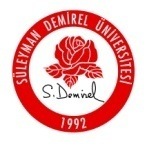 T.C.SÜLEYMAN DEMİREL ÜNİVERSİTESİTIP FAKÜLTESİGENEL CERRAHİ ANABİLİM DALI2018-2019 EĞİTİM VE ÖĞRETİM YILIDÖNEM 4 - EĞİTİM PROGRAMI“17 Eylül 2018- 21 Haziran 2019”Ders Verecek Öğretim Üyeleri Grup C17-23 Eylül- 1. Hafta24-30 Eylül	2. Hafta1-7Ekim – 3. Hafta8-14 Ekim – 4. Hafta15-21 Ekim – 5.Hafta22-28 Ekim – 6. Hafta29 Ekim-4 Kasım - 7.Hafta5-12 Kasım – 8.HaftaGrup B26 Kasım-2 Aralık- 1. Hafta03-09 Aralık	2. Hafta10-16 Aralık – 3. Hafta 17-23 Aralık – 4. Hafta24-30 Aralık  – 5.Hafta31 Aralık -06 Ocak  – 6. Hafta7-13 Ocak - 7.Hafta14-20 Ocak – 8.HaftaGrup A18-24 Şubat- 1. Hafta25 Şubat-03 Mart	2. Hafta04-10 Mart – 3. Hafta 11-17 Mart – 4. Hafta18-24 Mart  – 5.Hafta25-31 Mart – 6. Hafta1-7 Nisan - 7.Hafta8-14 Nisan– 8.HaftaGrup D29 Nisan-5 Mayıs - 1. Hafta6-12 Mayıs	2. Hafta13-19 Mayıs – 3. Hafta 20-26 Mayıs – 4. Hafta27 Mayıs-2 Haziran  – 5.Hafta3-9 Haziran – 6. Hafta10-16 Haziran  - 7.Hafta17-21 Haziran– 8.HaftaProf. Dr. Mahmut BÜLBÜL (Anabilim Dalı Başkanı)Prof.Dr.Recep ÇetinProf. Dr. Ömer Rıdvan TARHANProf. Dr. İbrahim BARUT Doç. Dr. M. Zafer SabuncuoğluDr.Öğr.Üyesi İsmail Zihni (Eğitim Sorumlusu)PazartesiPazartesiPazartesi08:00-08:50Uygulama (Öğretim Üyesi Viziti)Tüm Öğretim Üyeleri09:00-09:50Uygulama (Ameliyathane, Servis, Poliklinik)Tüm Öğretim Üyeleri10:00-10:50Teorik: Cerrahiye Giriş Ve Cerrahinin FelsefesiProf. Dr. Mahmut Bülbül11:00-11:50Teorik: Cerrahinin TarihçesiProf. Dr. Mahmut Bülbül13:00-13:50Teorik: Cerrahide Yasal ProblemlerProf.Dr.Recep Çetin14:00-14:50Teorik: Baş Boyun MuayenesiProf.Dr.Recep Çetin15:00-15:50Teorik: Toraks Ve Kalp MuayenesiProf. Dr. Ömer R.Tarhan16:00-16:50Teorik: Karın MuayenesiProf. Dr. Ömer R.TarhanSalıSalıSalı08:00-08:50Uygulama (Öğretim Üyesi Viziti)Tüm Öğretim Üyeleri09:00-09:50Uygulama (Ameliyathane, Servis, Poliklinik)Tüm Öğretim Üyeleri10:00-10:50Teorik: Meme MuayenesiProf. Dr. Ömer R.Tarhan11:00-11:50Teorik: Fıtık MuayenesiProf. Dr. Ömer R.Tarhan13:00-13:50Teorik: Perianal Ve Rektal MuayeneProf. Dr. İbrahim Barut14:00-14:50Teorik: Travmaya Metabolik Ve Endokrin Yanıt; Nöroendokrin Refleks, Hormon SistemleriProf. Dr. İbrahim Barut15:00-15:50Teorik: Travmaya Metabolik Ve Endokrin Yanıt; Sitokinler Ve Diğer MediatörlerDoç.Dr.Zafer Sabuncuoğlu16:00-16:50Teorik: Travmaya Metabolik Ve Endokrin Yanıt; Travmada Substrat, Elektrolit, Volüm MetabolizmasıDoç.Dr.Zafer SabuncuoğluÇarşambaÇarşambaÇarşamba08:00-08:50Uygulama (Öğretim Üyesi Viziti)Tüm Öğretim Üyeleri09:00-09:50Uygulama (Ameliyathane, Servis, Poliklinik)Tüm Öğretim Üyeleri10:00-10:50Cerrahi Sütür Materyalleri Ve TeknikleriDr.Öğr.üyesi İsmail Zihni11:00-11:50Asepsi, AntisepsiDr.Öğr.üyesi İsmail Zihni13:00-13:50Teorik: Cerrahide Tanı Yöntemleri; Laboratuar Tetkikleri,  RadyolojiProf. Dr.Mahmut Bülbül14:00-14:50Teorik: Cerrahide Tanı Yöntemleri; Endoskopi (Mide-Duodenum, Kolorektal), LaparoskopiProf.Dr.Mahmut Bülbül15:00-15:50Teorik: Cerrahide Tanı Yöntemleri; Periton Lavajı Ve BiyopsilerProf.Dr.Recep Çetin16:00-16:50Teorik: Genel Cerrahide Nükleer Tıp UygulamalarıProf.Dr.Recep ÇetinPerşembePerşembePerşembe08:00-08:50Uygulama (Öğretim Üyesi Viziti)Tüm Öğretim Üyeleri09:00-09:50Uygulama (Ameliyathane, Servis, Poliklinik)Tüm Öğretim Üyeleri10:00-10:50Tıbbi Etik, Cerrahi ve DeontolojiDoç.Dr.Zafer Sabuncuoğlu11:00-11:50Cerrahide iyi hekimlik ilkeleriDoç. Dr. Zafer Sabuncuoğlu13:00-13:50Cerrahide Hekim-Hasta ilişkileriProf. Dr. Ömer R.Tarhan14:00-14:50Aydınlatılmış onam ve Cerrahide medikolegal sorunlarProf. Dr. Ömer R.Tarhan15:00-15:50Cerrahide gizlilik ilkesi, Hasta hakları, ÖtenaziProf.Dr. İbrahim Barut16:00-16:50CPR ilkeleriProf.Dr.İbrahim BarutCumaCumaCuma08:00-08:50Uygulama (Öğretim Üyesi Viziti)Tüm Öğretim Üyeleri09:00-09:50Uygulama (Ameliyathane, Servis, Poliklinik)Tüm Öğretim Üyeleri10:00-10:50Komplikasyon, tıbbi hata kavramlarıDoç. Dr. Zafer Sabuncuoğlu11:00-11:50Hekim hatalarının yargılanmasıDoç. Dr. Zafer Sabuncuoğlu13:00-13:50Beyin ölümü, Organ bağışıDr.Öğr.üyesi İsmail Zihni14:00-14:50Hekim-endüstri ilişkileriDr.Öğr.üyesi İsmail Zihni15:00-15:50Ekotıp ve ekocerrahiProf. Dr.Mahmut Bülbül16:00-16:50Araştırma ve yayın EtiğiProf.Dr.Mahmut BülbülPazartesiPazartesiPazartesi08:00-08:50Uygulama (Öğretim Üyesi Viziti)Tüm Öğretim Üyeleri09:00-09:50Uygulama (Ameliyathane, Servis, Poliklinik)Tüm Öğretim Üyeleri10:00-10:50Teorik: Akut Kolesistit Ve Safra Kesesi Hastalıkları 1Prof. Dr. Recep Çetin11:00-11:50Teorik: Akut Kolesistit Ve Safra Kesesi Hastalıkları 2Prof. Dr. Recep Çetin13:00-13:50Teorik: Asepsi, AntisepsiProf.Dr.İbrahim Barut14:00-14:50Teorik: Temel Cerrahi İşlemler; Eksizyonel Ve İnsizyonel Biyopsi, Sünnet, Tırnak Çekme, İİAB, Alın İğne BiyopsisiProf.Dr.İbrahim Barut15:00-15:50Teorik: Cerrahi Sarılık 1Prof. Dr. Ömer R.Tarhan16:00-16:50Teorik: Cerrahi Sarılık 2Prof. Dr.Ömer R.TarhanSalıSalıSalı08:00-08:50Uygulama (Öğretim Üyesi Viziti)Tüm Öğretim Üyeleri09:00-09:50Uygulama (Ameliyathane, Servis, Poliklinik)Tüm Öğretim Üyeleri10:00-10:50Teorik: Endoskopik Cerrahi Yöntemler Ve GirişimlerProf. Dr. İbrahim Barut11:00-11:50Teorik: Cerrahi Sütür Materyalleri Ve TeknikleriProf. Dr.İbrahim Barut13:00-13:50Teorik: Temel Cerrahi İşlemler, Abse Drenajı, Pansuman Ve Yara Bakımı, Dikiş Alma, Trakeostomi, Santral Venöz Kateterizasyon, Tüpler Ve DrenlerDoçDr.Zafer Sabuncuoğlu14:00-14:50Teorik: Temel Cerrahi İşlemler; Parasentez, Torasentez, Periton LavajıDoç.Dr. Zafer Sabuncuoğlu15:00-15:50Teorik: Preoperatif HazırlıkProf. Dr. Ömer R. Tarhan
üÜÜ16:00-16:50Teorik: Cerrahi Hastanın Monitörizasyonu, Kan Basıncı, Kardiak Monitörizasyon, Santral Venöz Basınç, Pulmoner Arter BasıncıProf. Dr. Ömer R. TarhanÇarşambaÇarşambaÇarşamba08:00-08:50Uygulama (Öğretim Üyesi Viziti)Tüm Öğretim Üyeleri09:00-09:50Uygulama (Ameliyathane, Servis, Poliklinik)Tüm Öğretim Üyeleri10:00-10:50Teorik: Cerrahi Hastanın Monitörizasyonu, Solunum Sistemi Monitörizasyonu, Arteriyel Kan Gazı, OksimetriProf.Dr.Mahmut Bülbül11:00-11:50Teorik: Cerrahi İmmünolojiProf.Dr.Mahmut Bülbül13:00-13:50Teorik: Anal Kanal, Perianal Bölge Ve Pelvik Taban Hastalıkları 1Prof. Dr. Recep Çetin14:00-14:50Teorik: Anal Kanal, Perianal Bölge Ve Pelvik Taban Hastalıkları 2Prof. Dr. Recep Çetin15:00-15:50Teorik: Anal Kanal, Perianal Bölge Ve Pelvik Taban Hastalıkları 3Prof. Dr. Mahmut Bülbül16:00-16:50Teorik: Periton Ve Mezenter HastalıklarıProf. Dr. Mahmut BülbülPerşembePerşembePerşembe08:00-08:50Uygulama (Öğretim Üyesi Viziti)Tüm Öğretim Üyeleri09:00-09:50Uygulama (Ameliyathane, Servis, Poliklinik)Tüm Öğretim Üyeleri10:00-10:50Teorik: Cerrahide Deneysel Yöntemler Ve AraştırmaProf. Dr. Ömer R.Tarhan11:00-11:50Teorik: Tıbbi Bilişim Ve Genel Cerrahi UygulamalarıProf. Dr. Ömer R.Tarhan13:00-13:50Teorik: Cerrahide Yandaş Sorunlar; Operatif Risk, Spesifik Organ Ve Sistemlerin DeğerlendirilmesiProf. Dr. İbrahm Barut14:00-14:50Teorik: Diyabet Ve CerrahiProf. Dr. İbrahim Barut15:00-15:50Teorik: Gebelik Ve CerrahiDoç. Dr. Zafer Sabuncuoğlu16:00-16:50Teorik: Geriatrik CerrahiDoç.Dr.Zafer SabuncuoğluCumaCumaCuma08:00-08:50Uygulama (Öğretim Üyesi Viziti)Tüm Öğretim Üyeleri09:00-09:50Uygulama (Ameliyathane, Servis, Poliklinik)Tüm Öğretim Üyeleri10:00-10:50Teorik: Adrenal Bezler Ve Hastalıkları 1Prof. Dr. Ömer R.Tarhan11:00-11:50Teorik: Adrenal Bezler Ve Hastalıkları 2Prof.Dr.Ömer R.Tarhan13:00-13:50Teorik: Robotik CerrahiProf. Dr. Mahmut Bülbül14:00-14:50Teorik: Lokal Anestezi Ve Bölgesel Anestezi UygulamalarıProf. Dr. Mahmut Bülbül15:00-15:50Teorik: Cerrahi Komplikasyonlar ; Postop Ateş Etyolojisi, Yara KomplikasyonlarıProf.Dr.Recep Çatin16:00-16:50Teorik: Cerrahi Komplikasyonlar ; Respiratuar Komplikasyonlar, Şok, DVT, Yağ EmbolisiProf.Dr.Recep ÇetinPazartesiPazartesiPazartesi08:00-08:50Uygulama (Öğretim Üyesi Viziti)Tüm Öğretim Üyeleri09:00-09:50Uygulama (Ameliyathane, Servis, Poliklinik)Tüm Öğretim Üyeleri10:00-10:50Teorik: Cerrahi Hastada Nütrisyonel Ve Metabolik Destek : Enteral BeslenmeDr.Öğr.Üyesi İsmail Zihni11:00-11:50Teorik: Cerrahi Hastada Nütrisyonel Ve Metabolik Destek : Parenteral BeslenmeDr.Öğr.Üyesi İsmail Zihni13:00-13:50Teorik: Parenteral Ve Enteral Beslenme KomplikasyonlarıProf. Dr. Ömer R.Tarhan14:00-14:50Teorik: Pankreas Ve Periampuller Bölge Tümörleri 1Prof. Dr. Ömer R.Tarhan15:00-15:50Teorik: Pankreas Ve Periampuller Bölge Tümörleri 2Prof. Dr. İbrahim Barut16:00-16:50Teorik: Morbid Obezitede CerrahiProf. Dr. İbrahim BarutSalıSalıSalı08:00-08:50Uygulama (Öğretim Üyesi Viziti)Tüm Öğretim Üyeleri09:00-09:50Uygulama (Ameliyathane, Servis, Poliklinik)Tüm Öğretim Üyeleri10:00-10:50Teorik: Cerrahi Komplikasyonlar ; Gastrointestinal Trakt Disfonksiyonları, Nörolojik KomplikasyonlarDoç. Dr. Zafer Sabuncuoğlu11:00-11:50Teorik: Cerrahi Komplikasyonlar ; Cerrahi Hastada Akut Böbrek YetmezliğiDoç. Dr. Zafer Sabuncuoğlu13:00-13:50Teorik: Dolikokolon, Megakolon Ve TedavisiDr.Öğr.Üyesi İsmail Zihni14:00-14:50Teorik: Rektal Prolapsus Ve TedavisiDr.Öğr.Üyesi İsmail Zihni15:00-15:50Teorik: Kronik Konstipasyon Ve TedavisiProf. Dr. Mahmut Bülbül16:00-16:50Teorik: Kolon Ve Rektum Kanserleri 1; Epidemiyoloji, Etyoloji, Mutagenez Ve Moleküler GenetikProf. Dr. Mahmut BülbülÇarşambaÇarşambaÇarşamba08:00-08:50Uygulama (Öğretim Üyesi Viziti)Tüm Öğretim Üyeleri09:00-09:50Uygulama (Ameliyathane, Servis, Poliklinik)Tüm Öğretim Üyeleri10:00-10:50Teorik: GİS Cerrahisi KomplikasyonlarıProf.Dr.Recep Çetin11:00-11:50Teorik: Tiroid Cerrahisi KomplikasyonlarıProf.Dr Recep Çetin13:00-13:50Teorik: Kolon Ve Rektum Kanserleri 2; Klinik Risk Faktörleri (Polipozis Sendromları, Nonpolipozis SendromlarDr.Öğr.Üyesi İsmail Zihni14:00-14:50Teorik: Kolon Ve Rektum Kanserleri 3; Semptomlar, Tanı, Evreleme, Prognostik FaktörlerDr.Öğr.Üyesi İsmail Zihni15:00-15:50Teorik: Kolon Ve Rektum Kanserleri 4; Kolorektal Kanserlerin TedavisiDr.Öğr.Üyesi İsmail Zihni16:00-16:50Teorik: Anal Kanal, Perianal Bölge Ve Pelvik Taban Hastalıkları 4Dr.Öğr.Üyesi İsmail ZihniPerşembePerşembePerşembe08:00-08:50Uygulama (Öğretim Üyesi Viziti)Tüm Öğretim Üyeleri09:00-09:50Uygulama (Ameliyathane, Servis, Poliklinik)Tüm Öğretim Üyeleri10:00-10:50Teorik: Retroperitoneal Bölge HastalıklarıProf.Dr.İbrahim Barut11:00-11:50Teorik: Retroperitoneal Bölge KanamalarıProf.Dr.İbrahim Barut13:00-13:50Teorik: Vücut Sıvısı Kompartmanları, Vucut Sıvısındaki Değişikliklerin SınıflamasıDoç.Dr. Zafer Sabuncuoğlu14:00-14:50Teorik: Elektrolit Dengesi Ve BozukluklarıDoç.Dr. Zafer Sabuncuoğlu15:00-15:50Teorik: Sıvı Ve Elektrolit Tedavisinde Kullanılan SolüsyonlarDr.Öğr.Üyesi İsmail Zihni16:00-16:50Teorik: Cerrahide Sıvı-Elektrolit Dengesi Bozukluklarının Tedavisi Dr.Öğr.Üyesi İsmail ZihniCumaCumaCuma08:00-08:50Uygulama (Öğretim Üyesi Viziti)Tüm Öğretim Üyeleri09:00-09:50Uygulama (Ameliyathane, Servis, Poliklinik)Tüm Öğretim Üyeleri10:00-10:50Teorik: Üst Gastrointestinal Sistem KanamalarıProf.Dr. Mahmut Bülbül11:00-11:50Teorik: Üst Gastrointestinal Sistem Kanamalarında Cerrahi TedaviProf.Dr. Mahmut Bülbül13:00-13:50Teorik: Cerrahide Asit-Baz Dengesi, Tampon SistemleriProf.Dr. Recep Çetin14:00-14:50Teorik: Cerrahide Asit-Baz Dengesi Bozuklukları; Metabolik Asidoz-Alkaloz, Respiratuar Asidoz-AlkalozProf.Dr. Recep Çetin15:00-15:50Teorik: Cerrahide Asit-Baz Bozukluklarının TedavisiDr.Öğr.Üyesi İsmail Zihni16:00-16:50Teorik: HemostazDr.Öğr.Üyesi İsmail ZihniPazartesiPazartesiPazartesi08:00-08:50Uygulama (Öğretim Üyesi Viziti)Tüm Öğretim Üyeleri09:00-09:50Uygulama (Ameliyathane, Servis, Poliklinik)Tüm Öğretim Üyeleri10:00-10:50Teorik: Benign Safra Yolu Hastalıkları 1Prof. Dr. Ömer R. Tarhan11:00-11:50Teorik: Benign Safra Yolu Hastalıkları 2Prof. Dr. Ömer R. Tarhan13:00-13:50Teorik: Akut Pankreatit 1Prof. Dr. İbrahim Barut14:00-14:50Teorik: Akut Pankreatit 2Prof. Dr. İbrahim Barut15:00-15:50Teorik: Kronik Pankreatit 1Doç.Dr. Zafer Sabuncuoğlu16:00-16:50Teorik: Kronik Pankreatit 2Doç.Dr. Zafer SabuncuoğluSalıSalıSalı08:00-08:50Uygulama (Öğretim Üyesi Viziti)Tüm Öğretim Üyeleri09:00-09:50Uygulama (Ameliyathane, Servis, Poliklinik)Tüm Öğretim Üyeleri10:00-10:50Teorik: Alt Gastrointestinal Sistem KanamalarıDr.öğr. Üyesi İsmail Zihni11:00-11:50Teorik: Alt Gastrointestinal Sistem Kanamalarında Cerrahi TedaviDr.Öğr. Üyesi İsmail Zihni13:00-13:50Teorik: Cerrahide Hemostaz SorunlarıProf. Dr. Mahmut Bülbül14:00-14:50Teorik: Kan Transfüzyonları Ve Kan ÜrünleriProf. Dr. Mahmut Bülbül15:00-15:50Teorik: Kan Transfüzyonları KomplikasyonlarıProf. Dr. Recep Çetin16:00-16:50Teorik: Cerrahi Hastada Nütrisyonel Ve Metabolik Desteğin BelirlenmesiProf. Dr. Recep ÇetinÇarşambaÇarşambaÇarşamba08:00-08:50Uygulama (Öğretim Üyesi Viziti)Tüm Öğretim Üyeleri09:00-09:50Uygulama (Ameliyathane, Servis, Poliklinik)Tüm Öğretim Üyeleri10:00-10:50Teorik: Paratiroid Hastalıkları 1Dr.Öğr. Üyesi İsmail Zihni11:00-11:50Teorik: Paratitoid Hastalıkları 2Dr.Öğr. Üyesi İsmail Zihni13:00-13:50Teorik: Tiroidin Benign Hastalıkları 1; Tiroid Anatomi, Fizyoloji Ve TFT, İİABProf. Dr. Ömer R. Tarhan 14:00-14:50Teorik: Tiroidin Benign Hastalıkları 2; Hipertiroidi Yapan Hastalıklar Ve TiroiditlerProf. Dr. Ömer R. Tarhan 15:00-15:50Teorik: Tiroidin Benign Hastalıkları 3; Tiroid Nodüllerine YaklaşımProf. Dr. İbrahim Barut16:00-16:50Teorik: Malign MelanomProf. Dr. İbrahim BarutPerşembePerşembePerşembe08:00-08:50Uygulama (Öğretim Üyesi Viziti)Tüm Öğretim Üyeleri09:00-09:50Uygulama (Ameliyathane, Servis, Poliklinik)Tüm Öğretim Üyeleri10:00-10:50Teorik: Tiroid Kanserleri 1; Tiroid Kanseri Türleri (Sınıflama)Doç.Dr. Zafer Sabuncuoğlu11:00-11:50Teorik: Tiroid Kanserleri 2; Cerrahi Tedavi, Radyoaktif İyot TedavisiDoç.Dr. Zafer Sabuncuoğlu13:00-13:50Teorik: Cerrahi Alan EnfeksiyonlarıDr.Öğr. Üyesi İsmail Zihni14:00-14:50Teorik: Cerrahi Yumuşak Doku EnfeksiyonlarıDr.Öğr. Üyesi İsmail Zihni15:00-15:50Teorik: Cerrahide Antibiyotik Kullanımı Ve Antibiyotik ProfilaksisiProf. Dr. Mahmut Bülbül16:00-16:50Teorik: Hastane Enfeksiyonları Ve TedavisiProf. Dr. Mahmut BülbülCumaCumaCuma08:00-08:50Uygulama (Öğretim Üyesi Viziti)Tüm Öğretim Üyeleri09:00-09:50Uygulama (Ameliyathane, Servis, Poliklinik)Tüm Öğretim Üyeleri10:00-10:50Teorik: Cerrahi Yolla Bulaşan Hastalıkların Tanısı Ve Korunma YöntemleriProf.Dr. Recep Çetin11:00-11:50Teorik: Kısa Barsak SendromuProf.Dr. Recep Çetin13:00-13:50Teorik: Yara İyileşmesi ; Cerrahi Yara Tipleri, Yara İyileşmesinin Mekanizması Ve FazlarıDr.Öğr. Üyesi İsmail Zihni14:00-14:50Teorik: Yara İyileşmesi Ve Sitokinler, Ekstrasellüler Matriks MetabolizmasıDr.Öğr. Üyesi İsmail Zihni15:00-15:50Teorik: Yara İyileşmesini Etkileyen FaktörlerProf. Dr Ömer R. Tarhan16:00-16:50Teorik: Spesifik Yara İyileşmesi Problemleri ; Gastrointestinal Traktüs, Periton İyileşmesi, Keloid Ve Skar OluşumuProf. Dr. Ömer R. TarhanPazartesiPazartesiPazartesi08:00-08:50Uygulama (Öğretim Üyesi Viziti)Tüm Öğretim Üyeleri09:00-09:50Uygulama (Ameliyathane, Servis, Poliklinik)Tüm Öğretim Üyeleri10:00-10:50Teorik: Yanıklar; Epidemiyoloji Ve ÇeşitleriProf. Dr.İbrahim Barut11:00-11:50Teorik: Yanıkların TedavisiProf. Dr. İbrahim Barut13:00-13:50Teorik: Karaciğer Hastalıkları 1; Cerrahi Anatomi, Piyojenik Ve Amip AbseleriDoç. Dr. Zafer Sabuncuoğlu14:00-14:50Teorik: Karaciğer Hastalıkları 2; Kist Hidatik Ve Alveoler KistDoç.Dr. Zafer Sabuncuoğlu15:00-15:50Teorik: Karaciğer Hastalıkları 3; Karaciğerin Benin TümörleriDr.Öğr. Üyesi İsmail Zihni16:00-16:50Teorik: Karaciğer Hastalıkları 4; Karaciğerin Malin TümörleriDr.Öğr. Üyesi İsmail ZihniSalıSalıSalı08:00-08:50Uygulama (Öğretim Üyesi Viziti)Tüm Öğretim Üyeleri09:00-09:50Uygulama (Ameliyathane, Servis, Poliklinik)Tüm Öğretim Üyeleri10:00-10:50Teorik: Laparoskopik Cerrahi 1Prof. Dr. Mahmut Bülbül11:00-11:50Teorik: Laparoskopik Cerrahi 2Prof. Dr. Mahmut Bülbül13:00-13:50Teorik: Şok; Şokun EtyopatogeneziProf. Dr. Recep Çetin14:00-14:50Teorik: Şok; Hipovolemik Şok Ve TedavisiProf. Dr. Recep çetin15:00-15:50Teorik: Şok; Septik Şok Ve TedavisiProf. Dr. Recep Çetin16:00-16:50Teorik: Şok; Kardiyojenik Ve Nörojenik Şok Ve TedavileriProf. Dr. Recep ÇetinÇarşambaÇarşambaÇarşamba08:00-08:50Uygulama (Öğretim Üyesi Viziti)Tüm Öğretim Üyeleri09:00-09:50Uygulama (Ameliyathane, Servis, Poliklinik)Tüm Öğretim Üyeleri10:00-10:50Teorik: Sistemik İnflamatuar Yanıt SendromuProf. Dr. Ömer R. Tarhan11:00-11:50Teorik: Multiorgan Yetmezliği SendromuProf. Dr. Ömer R. Tarhan13:00-13:50Teorik: Travma; Travmalı Hastanın TriajıProf. Dr. İbrahim Barut14:00-14:50Teorik: Multipl Travmalı Hastanın Değerlendirilmesi, Temel Yaşam Desteği, İleri Yaşam DesteğiProf. Dr. İbrahim Barut15:00-15:50Teorik: Spesifik Organ Yaralanmalarının Değerlendirilmesi Ve Tedavisi; Toraks, Akciğer, Trakea Bronş, Kalp Ve Aort, Diyafram YaralanmalarıDoç. Dr. Zafer Sabuncuoğlu16:00-16:50Teorik: Cerrahi Skorlama SistemleriDoç.Dr. Zafer SabuncuoğluPerşembePerşembePerşembe08:00-08:50Uygulama (Öğretim Üyesi Viziti)Tüm Öğretim Üyeleri09:00-09:50Uygulama (Ameliyathane, Servis, Poliklinik)Tüm Öğretim Üyeleri10:00-10:50Teorik: Spesifik Organ Yaralanmalarının Değerlendirilmesi Ve Tedavisi; Özefagus, Mide-Duodenum, Dalak, Karaciğer, Pankreas, Kolon-RektumDr.Öğr. Üyesi İsmail Zihni11:00-11:50Teorik: STAR, Open Abdomen Ve LaparostomiDr.Öğr. Üyesi İsmail Zihni13:00-13:50Teorik: Periferik Vasküler Hastalıklar: Varis, Tromboflebit, Derin Ven TrombozuProf. Dr. Mahmut Bülbül14:00-14:50Teorik: Paraneoplastik Sendromlar, Multipl Endokrin NeoplaziProf. Dr. Mahmut Bülbül15:00-15:50Teorik: Yumuşak Doku SarkomlarıProf. Dr. Recep Çetin16:00-16:50Teorik: Baş-Boyun Bölgesi TümörleriProf. Dr. Recep ÇetinCumaCumaCuma08:00-08:50Uygulama (Öğretim Üyesi Viziti)Tüm Öğretim Üyeleri09:00-09:50Uygulama (Ameliyathane, Servis, Poliklinik)Tüm Öğretim Üyeleri10:00-10:50Teorik: Diyafragma HernileriDr.Öğr. Üyesi İsmail Zihni11:00-11:50Teorik: Özefagusun Benign HastalıklarıDr.Öğr. Üyesi İsmail Zihni13:00-13:50Teorik: Transplantasyon; İmmünobiyolojisi, Rejeksiyon MekanizmalarıProf.Dr. Ömer R. Tarhan 14:00-14:50Teorik: Transplantasyon; Organ Transplantasyonları (Pankreas, Paratiroid, Gastrointestinal Traktüs, Böbrek, Karaciğer)Prof. Dr. Ömer R. Tarhan15:00-15:50Teorik: Transplantasyon Ve İmmunosupresyonProf. Dr. İbrahim Barut16:00-16:50Teorik: Dalak HastalıklarıProf. Dr. İbrahim BarutPazartesiPazartesiPazartesi08:00-08:50Uygulama (Öğretim Üyesi Viziti)Tüm Öğretim Üyeleri09:00-09:50Uygulama (Ameliyathane, Servis, Poliklinik)Tüm Öğretim Üyeleri10:00-10:50Teorik: Minimal İnvaziv CerrahiDoç. Dr. Zafer Sabuncuoğlu11:00-11:50Teorik: Kolonun Prekanseröz HastalıklarıDoç. Dr. Zafer Sabuncuoğlu13:00-13:50Teorik: Akut Karın Sendromu; Karın Ağrısı Anatomofizyolojisi, Klinik-Laboratuvar Ve Radyolojik Değerlendirme Dr.Öğr. Üyesi İsmail Zihni14:00-14:50Teorik: Akut Karın Sendromu; Cerrahi Ve Cerrahi Olmayan Akut Karın SebepleriDr.Öğr. Üyesi İsmail Zihni15:00-15:50Teorik: Akut Karın Sendromu TedavisiProf. Dr. Mahmut Bülbül16:00-16:50Teorik: Karsinogenez Prof. Dr. Mahmut BülbülSalıSalıSalı08:00-08:50Uygulama (Öğretim Üyesi Viziti)Tüm Öğretim Üyeleri09:00-09:50Uygulama (Ameliyathane, Servis, Poliklinik)Tüm Öğretim Üyeleri10:00-10:50Teorik: Cilt KanserleriProf. Dr. Recep Çetin11:00-11:50Teorik: Genel Cerrahi Stajının Değerlendirilmesi, Ölçme ve değerlendirmeProf. Dr. Recep Çetin13:00-13:50Teorik: Akut Apandisit ; Anatomi, Patofizyoloji, Semptomlar, Laboratuar BulgularıDr.Öğr. Üyesi İsmail Zihni14:00-14:50Teorik: Akut Apandisit ; Radyolojisi, Ayırıcı Tanısı, TedavisiDr.Öğr. Üyesi İsmail Zihni15:00-15:50Teorik: Peritonit Ve İntraabdominal Enfeksiyonlar 1Prof. Dr. Ömer TARHAN16:00-16:50Teorik: Peritonit Ve İntraabdominal Enfeksiyonlar 2Prof. Dr. Ömer TARHANÇarşambaÇarşambaÇarşamba08:00-08:50Uygulama (Öğretim Üyesi Viziti)Tüm Öğretim Üyeleri09:00-09:50Uygulama (Ameliyathane, Servis, Poliklinik)Tüm Öğretim Üyeleri10:00-10:50Teorik: Karın Duvarı AnatomisiProf. Dr. İbrahim Barut11:00-11:50Teorik: İnguinal HernilerProf. Dr. İbrahim Barut13:00-13:50Uygulama (Ameliyathane, Servis, Poliklinik)Tüm Öğretim Üyeleri14:00-14:50Uygulama (Ameliyathane, Servis, Poliklinik)Tüm Öğretim Üyeleri15:00-15:50Uygulama (Ameliyathane, Servis, Poliklinik)Tüm Öğretim Üyeleri16:00-16:50Uygulama (Ameliyathane, Servis, Poliklinik)Tüm Öğretim ÜyeleriPerşembePerşembePerşembe08:00-08:50Uygulama (Öğretim Üyesi Viziti)Tüm Öğretim Üyeleri09:00-09:50Uygulama (Ameliyathane, Servis, Poliklinik)Tüm Öğretim Üyeleri10:00-10:50Teorik: Diyafragma HernileriDoç. Dr. Zafer Sabuncuoğlu11:00-11:50Teorik: Özefagusun Benign HastalıklarıDoç. Dr. Zafer Sabuncuoğlu13:00-13:50Teorik: Cerrahi Onkolojiye GirişDr.Öğr. Üyesi İsmail Zihni14:00-14:50Teorik: Kanser Evreleme Sistemleri Ve Kullanım AlanlarıDr.Öğr. Üyesi İsmail Zihni15:00-15:50Teorik: Tümör Belirleyicileri Ve Klinik KullanımıProf. Dr. Mahmut Bülbül16:00-16:50Teorik: Kanser Tedavisi; Kemoterapi, Radyoterapi, İmmünoterapiProf. Dr. Mahmut BülbülCumaCumaCuma08:00-08:50Uygulama (Öğretim Üyesi Viziti)Tüm Öğretim Üyeleri09:00-09:50Uygulama (Ameliyathane, Servis, Poliklinik)Tüm Öğretim Üyeleri10:00-10:50Teorik: Cerrahide Stoma Uygulamaları Ve Bakımı 1Prof. Dr. Recep Çetin11:00-11:50Teorik: Cerrahide Stoma Uygulamaları Ve Bakımı 2Prof. Dr. Rceep Çetin13:00-13:50Teorik: Cerrahi Onkolojiye GirişDr.Öğr. Üyesi İsmail Zihni14:00-14:50Teorik: Kanser Evreleme Sistemleri Ve Kullanım AlanlarıDr.Öğr. Üyesi İsmail Zihni15:00-15:50Teorik: Tümör Belirleyicileri Ve Klinik KullanımıProf. Dr. Ömer R. Tarhan16:00-16:50Teorik: Kanser Tedavisi; Kemoterapi, Radyoterapi, İmmünoterapiProf. Dr. Ömer R. TarhanPazartesiPazartesiPazartesi08:00-08:50  CUMHURİYET BAYRAMI09:00-09:5010:00-10:5011:00-11:5013:00-13:5014:00-14:5015:00-15:5016:00-16:50SalıSalıSalı08:00-08:50Teorik: Peptik Ülser 1; EtyopatogenezProf. Dr. İbrahim Barut09:00-09:50Teorik: Peptik Ülser 2; TedaviProf. Dr. İbrahm Barut10:00-10:50Teorik: Meme Anatomisi, Fizyolojisi, Tanı Yöntemleri Ve MammografiProf. Dr. Mahmut Bülbül11:00-11:50Teorik: Sentinel Lenf Nodu BiyopsisiProf. Dr. Mahmut Bülbül13:00-13:50Teorik: Karın Duvarı Hernileri 1Prof. Dr. Recep Çetin14:00-14:50Teorik: Karın Duvarı Hernileri 2Prof. Dr. Recep Çetin15:00-15:50Teorik: Femoral HernilerDr. Öğr.üyesi İsmail Zihni16:00-16:50Teorik: İnguinal Ve Femoral Hernilerde Cerrahi Tedavi SeçenekleriDr. Öğr. Üyesi İsmail ZihniÇarşambaÇarşambaÇarşamba08:00-08:50Teorik: Portal Hipertansiyonun Fizyopatoloji, Komplikasyonları, SınıflandırmaDoç.Dr. Zafer Sabuncuoğlu09:00-09:50Teorik: Portal Hipertansiyon Komplikasyonlarının Tedavisi; TIPS, Portosistemik ShuntlarDoç.Dr. Zafer Sabuncuoğlu10:00-10:50Teorik: Benign Meme Hastalıkları 1Prof. Dr. Ömer R. Tarhan11:00-11:50Teorik: Benign Meme Hastalıkları 2Prof. Dr. Ömer R. Tarhan13:00-13:50Teorik: Özefagus Kanseri 1Prof. Dr. İbrahim Barut14:00-14:50Teorik: Özefagus Kanseri 2Prof. Dr. İbrahim Barut15:00-15:50Teorik: Mide Ve Duodenum Hastalıkları 1Doç. Dr. Zafer Sabuncuoğlu16:00-16:50Teorik: Mide Ve Duodenum Hastalıkları 2Doç.Dr. Zafer SabuncuoğluPerşembePerşembePerşembe08:00-08:50Teorik: Asitli Hastaya Yaklaşım Ve Tedavi Seçenekleri, Peritoneovenöz ShuntDr. Öğr.Üyesi İsmail Zihni09:00-09:50Teorik: Metastaz BiyolojisiDr. Öğr.Üyesi İsmail Zihni10:00-10:50Teorik: İnce Barsak Hastalıkları 1; Anatomi Ve İntestinal ObstrüksiyonlarDr. Öğr. Üyesi İsmail Zihni11:00-11:50Teorik: İnce Barsak Hastalıkları 2; Meckel Divertikülü, Karsinoid Tümörler Ve Karsinoid sendromDr. Öğr. Üyesi İsmail Zihni13:00-13:50Teorik: Kanserli Hastalarda Tanı Ve TakipProf. Dr. Mahmut Bülbül14:00-14:50Teorik: Kanser Tedavisinde Güncel Yaklaşımlar; Kemik İliği Transplantasyonu, Kök Hücre TransğpalantasyonuProf. Dr. Mahmut Bülbül15:00-15:50Teorik: Onkolojik Aciller, Kanserli Hastalarda Ağrıya Yaklaşım Ve Ağrı CerrahisiProf. Dr. Recep Çetin16:00-16:50Teorik: İntraarteriyal Kemoterapi, İzole Organ Perfüzyonu, Hipertermik KemoperfüzyonProf. Dr. Recep ÇetinCumaCumaCuma08:00-08:50Uygulama (Öğretim Üyesi Viziti)Tüm Öğretim Üyeleri09:00-09:50Uygulama (Ameliyathane, Servis, Poliklinik)Tüm Öğretim Üyeleri10:00-10:50Teorik: İnce Barsak Hastalıkları 3; Radyasyon Enteriti, İnce Barsak TümörleriDr. Öğr. Üyesi İsmail Zihni11:00-11:50Teorik: İnce Barsak Hastalıkları 4; Mezenterik Vasküler HastalıklarDr. Öğr. Üyesi İsmail Zihni13:00-13:50Teorik: Meme Kanseri 1; Meme Kitlelerine Yaklaşım  Prof. Dr. Ömer R. Tarhan14:00-14:50Teorik: Meme Kanseri 2; Epidemiyoloji, Risk Faktörleri, Meme Kanseri BiyolojisiProf. Dr. Ömer R. Tarhan15:00-15:50Teorik: Meme Kanseri 3; Meme Kanserinde Evreleme, Cerrahi TedaviProf. Dr. İbrahim Barut16:00-16:50Teorik: Meme Kanseri 4; Meme Kanserinde Radyoterapi, Kemoterapi, HormonoterapiProf. Dr.İbrahim BarutPazartesiPazartesiPazartesi08:00-08:50Uygulama (Öğretim Üyesi Viziti)Tüm Öğretim Üyeleri09:00-09:50Uygulama (Ameliyathane, Servis, Poliklinik)Tüm Öğretim Üyeleri10:00-10:50Cerrahide Hekim-Hasta ilişkileriDoç.Dr. zafer Sabuncuoğlu11:00-11:50Aydınlatılmış onam ve Cerrahide medikolegal sorunlarDoç.Dr. Zafer Sabuncuoğlu13:00-13:50Teorik: İnflamatuar Barsak Hastalıkları 1; Crohn HastalığıDr. Öğretim Üyesi İsmail Zihni14:00-14:50Teorik: İnflamatuar Barsak Hastalıkları 2, Ülseratif KolitDr. Öğretim Üyesi İsmail Zihni15:00-15:50Teorik: İnflamatuar Barsak Hastalıkları 3; Tıbbi Ve Cerrahi TedaviProf. Dr. Mahmut Bülbül16:00-16:50Teorik: Mide Ameliyatlarından Sonra Görülen KomplikasyonlarProf. Dr. Mahmut BülbülSalıSalıSalı08:00-08:50Uygulama (Öğretim Üyesi Viziti)Tüm Öğretim Üyeleri09:00-09:50Uygulama (Ameliyathane, Servis, Poliklinik)Tüm Öğretim Üyeleri10:00-10:50Cerrahide gizlilik ilkesi, Hasta hakları, ÖtenaziProf. Dr. Recep Çetin11:00-11:50CPR ilkeleriProf. Dr. Recep Çetin13:00-13:50Teorik: Mide Kanseri 1; Epidemiyoloji, Patoloji, TNM SınıflamasıDr. Öğr. Üyesi İsmail Zhni14:00-14:50Teorik: Mide Kanseri 2; Tanısı, Erken Mide KanseriDr. Öğr. Üyesi İsmail Zihni15:00-15:50Teorik: Mide Kanseri 3; TedavisiProf. Dr. Ömer TARHAN16:00-16:50Teorik: Mide Kanseri Cerrahisinde Lenf Nodu Disseksiyonu UygulamalarıProf. Dr. Ömer TARHANÇarşambaÇarşambaÇarşamba08:00-08:50Uygulama (Öğretim Üyesi Viziti)Tüm Öğretim Üyeleri09:00-09:50Uygulama (Ameliyathane, Servis, Poliklinik)Tüm Öğretim Üyeleri10:00-10:50Teorik: Anal Cerrahi Prof. Dr. İbrahim Barut11:00-11:50Teorik: Anal CerrahiProf. Dr. İbrahim Barut13:00-13:50Teorik: Kolonun Benign Hastalıkları 1; Cerrahi Anatomi, Enterobehçet, VolvulusDoç.Dr. Zafer Sabuncuoğlu14:00-14:50Teorik: Kolonun Benign Hastalıkları 2; Polipleri, DivertikülleriDoç.Dr. Zafer Sabuncuoğlu15:00-15:50Teorik: İnce barsak ve kalın barsak ameliyatlarından sonra görülen komplikayonlar 1Dr. Öğr. Üyesi İsmail Zihni16:00-16:50Teorik: İnce barsak ve kalın barsak ameliyatlarından sonra görülen komplikayonlar 2Dr. Öğr. Üyesi İsmail ZihniPerşembePerşembePerşembe08:00-08:50Uygulama (Öğretim Üyesi Viziti)Tüm Öğretim Üyeleri09:00-09:50Uygulama (Ameliyathane, Servis, Poliklinik)Tüm Öğretim Üyeleri10:00-10:50Tıbbi Etik, Cerrahi ve DeontolojiProf.Dr. Mahmut Bülbül11:00-11:50Cerrahide iyi hekimlik ilkeleriProf. Dr. Recep Çetin13:00-13:50Onkolojik Cerrahi ve toplumda kanser taramasıDr. Öğr. Üyesi İsmail Zihni14:00-14:50Son dönem hasta bakımı1-merkez organizasyonu, tıbbi bakımProf. Dr. Ömer Rıdvan Tarhan 15:00-15:50Son dönem hasta bakımı2-Aile desteği ve taramaProf. Dr. İbrahim Barut16:00-16:50Son dönem hasta bakımı3-Psikolojik ve psikiyatrik destekDoç. Dr. Zafer SabuncuoğluCumaCumaCuma08:00-08:50Yazılı SınavTüm Öğretim Üyeleri09:00-09:50Yazılı SınavTüm Öğretim Üyeleri10:00-10:50Yazılı SınavTüm Öğretim Üyeleri11:00-11:50Yazılı SınavTüm Öğretim Üyeleri13:00-13:50Sözlü SınavTüm Öğretim Üyeleri14:00-14:50Sözlü SınavTüm Öğretim Üyeleri15:00-15:50Sözlü SınavTüm Öğretim Üyeleri16:00-16:50Sözlü SınavTüm Öğretim ÜyeleriPazartesiPazartesiPazartesi08:00-08:50Uygulama (Öğretim Üyesi Viziti)Tüm Öğretim Üyeleri09:00-09:50Uygulama (Ameliyathane, Servis, Poliklinik)Tüm Öğretim Üyeleri10:00-10:50Teorik: Cerrahiye Giriş Ve Cerrahinin FelsefesiProf. Dr. Mahmut Bülbül11:00-11:50Teorik: Cerrahinin TarihçesiProf. Dr. Mahmut Bülbül13:00-13:50Teorik: Cerrahide Yasal ProblemlerProf.Dr.Recep Çetin14:00-14:50Teorik: Baş Boyun MuayenesiProf.Dr.Recep Çetin15:00-15:50Teorik: Toraks Ve Kalp MuayenesiProf. Dr. Ömer R.Tarhan16:00-16:50Teorik: Karın MuayenesiProf. Dr. Ömer R.TarhanSalıSalıSalı08:00-08:50Uygulama (Öğretim Üyesi Viziti)Tüm Öğretim Üyeleri09:00-09:50Uygulama (Ameliyathane, Servis, Poliklinik)Tüm Öğretim Üyeleri10:00-10:50Teorik: Meme MuayenesiProf. Dr. Ömer R.Tarhan11:00-11:50Teorik: Fıtık MuayenesiProf. Dr. Ömer R.Tarhan13:00-13:50Teorik: Perianal Ve Rektal MuayeneProf. Dr. İbrahim Barut14:00-14:50Teorik: Travmaya Metabolik Ve Endokrin Yanıt; Nöroendokrin Refleks, Hormon SistemleriProf. Dr. İbrahim Barut15:00-15:50Teorik: Travmaya Metabolik Ve Endokrin Yanıt; Sitokinler Ve Diğer MediatörlerDoç.Dr.Zafer Sabuncuoğlu16:00-16:50Teorik: Travmaya Metabolik Ve Endokrin Yanıt; Travmada Substrat, Elektrolit, Volüm MetabolizmasıDoç.Dr.Zafer SabuncuoğluÇarşambaÇarşambaÇarşamba08:00-08:50Uygulama (Öğretim Üyesi Viziti)Tüm Öğretim Üyeleri09:00-09:50Uygulama (Ameliyathane, Servis, Poliklinik)Tüm Öğretim Üyeleri10:00-10:50Cerrahi Sütür Materyalleri Ve TeknikleriDr.Öğr.üyesi İsmail Zihni11:00-11:50Asepsi, AntisepsiDr.Öğr.üyesi İsmail Zihni13:00-13:50Teorik: Cerrahide Tanı Yöntemleri; Laboratuar Tetkikleri,  RadyolojiProf. Dr.Mahmut Bülbül14:00-14:50Teorik: Cerrahide Tanı Yöntemleri; Endoskopi (Mide-Duodenum, Kolorektal), LaparoskopiProf.Dr.Mahmut Bülbül15:00-15:50Teorik: Cerrahide Tanı Yöntemleri; Periton Lavajı Ve BiyopsilerProf.Dr.Recep Çetin16:00-16:50Teorik: Genel Cerrahide Nükleer Tıp UygulamalarıProf.Dr.Recep ÇetinPerşembePerşembePerşembe08:00-08:50Uygulama (Öğretim Üyesi Viziti)Tüm Öğretim Üyeleri09:00-09:50Uygulama (Ameliyathane, Servis, Poliklinik)Tüm Öğretim Üyeleri10:00-10:50Tıbbi Etik, Cerrahi ve DeontolojiDoç.Dr.Zafer Sabuncuoğlu11:00-11:50Cerrahide iyi hekimlik ilkeleriDoç. Dr. Zafer Sabuncuoğlu13:00-13:50Cerrahide Hekim-Hasta ilişkileriProf. Dr. Ömer R.Tarhan14:00-14:50Aydınlatılmış onam ve Cerrahide medikolegal sorunlarProf. Dr. Ömer R.Tarhan15:00-15:50Cerrahide gizlilik ilkesi, Hasta hakları, ÖtenaziProf.Dr. İbrahim Barut16:00-16:50CPR ilkeleriProf.Dr.İbrahim BarutCumaCumaCuma08:00-08:50Uygulama (Öğretim Üyesi Viziti)Tüm Öğretim Üyeleri09:00-09:50Uygulama (Ameliyathane, Servis, Poliklinik)Tüm Öğretim Üyeleri10:00-10:50Komplikasyon, tıbbi hata kavramlarıDoç. Dr. Zafer Sabuncuoğlu11:00-11:50Hekim hatalarının yargılanmasıDoç. Dr. Zafer Sabuncuoğlu13:00-13:50Beyin ölümü, Organ bağışıDr.Öğr.üyesi İsmail Zihni14:00-14:50Hekim-endüstri ilişkileriDr.Öğr.üyesi İsmail Zihni15:00-15:50Ekotıp ve ekocerrahiProf. Dr.Mahmut Bülbül16:00-16:50Araştırma ve yayın EtiğiProf.Dr.Mahmut BülbülPazartesiPazartesiPazartesi08:00-08:50Uygulama (Öğretim Üyesi Viziti)Tüm Öğretim Üyeleri09:00-09:50Uygulama (Ameliyathane, Servis, Poliklinik)Tüm Öğretim Üyeleri10:00-10:50Teorik: Akut Kolesistit Ve Safra Kesesi Hastalıkları 1Prof. Dr. Recep Çetin11:00-11:50Teorik: Akut Kolesistit Ve Safra Kesesi Hastalıkları 2Prof. Dr. Recep Çetin13:00-13:50Teorik: Asepsi, AntisepsiProf.Dr.İbrahim Barut14:00-14:50Teorik: Temel Cerrahi İşlemler; Eksizyonel Ve İnsizyonel Biyopsi, Sünnet, Tırnak Çekme, İİAB, Alın İğne BiyopsisiProf.Dr.İbrahim Barut15:00-15:50Teorik: Cerrahi Sarılık 1Prof. Dr. Ömer R.Tarhan16:00-16:50Teorik: Cerrahi Sarılık 2Prof. Dr.Ömer R.TarhanSalıSalıSalı08:00-08:50Uygulama (Öğretim Üyesi Viziti)Tüm Öğretim Üyeleri09:00-09:50Uygulama (Ameliyathane, Servis, Poliklinik)Tüm Öğretim Üyeleri10:00-10:50Teorik: Endoskopik Cerrahi Yöntemler Ve GirişimlerProf. Dr. İbrahim Barut11:00-11:50Teorik: Cerrahi Sütür Materyalleri Ve TeknikleriProf. Dr.İbrahim Barut13:00-13:50Teorik: Temel Cerrahi İşlemler, Abse Drenajı, Pansuman Ve Yara Bakımı, Dikiş Alma, Trakeostomi, Santral Venöz Kateterizasyon, Tüpler Ve DrenlerDoçDr.Zafer Sabuncuoğlu14:00-14:50Teorik: Temel Cerrahi İşlemler; Parasentez, Torasentez, Periton LavajıDoç.Dr. Zafer Sabuncuoğlu15:00-15:50Teorik: Preoperatif HazırlıkProf. Dr. Ömer R. Tarhan
üÜÜ16:00-16:50Teorik: Cerrahi Hastanın Monitörizasyonu, Kan Basıncı, Kardiak Monitörizasyon, Santral Venöz Basınç, Pulmoner Arter BasıncıProf. Dr. Ömer R. TarhanÇarşambaÇarşambaÇarşamba08:00-08:50Uygulama (Öğretim Üyesi Viziti)Tüm Öğretim Üyeleri09:00-09:50Uygulama (Ameliyathane, Servis, Poliklinik)Tüm Öğretim Üyeleri10:00-10:50Teorik: Cerrahi Hastanın Monitörizasyonu, Solunum Sistemi Monitörizasyonu, Arteriyel Kan Gazı, OksimetriProf.Dr.Mahmut Bülbül11:00-11:50Teorik: Cerrahi İmmünolojiProf.Dr.Mahmut Bülbül13:00-13:50Teorik: Anal Kanal, Perianal Bölge Ve Pelvik Taban Hastalıkları 1Prof. Dr. Recep Çetin14:00-14:50Teorik: Anal Kanal, Perianal Bölge Ve Pelvik Taban Hastalıkları 2Prof. Dr. Recep Çetin15:00-15:50Teorik: Anal Kanal, Perianal Bölge Ve Pelvik Taban Hastalıkları 3Prof. Dr. Mahmut Bülbül16:00-16:50Teorik: Periton Ve Mezenter HastalıklarıProf. Dr. Mahmut BülbülPerşembePerşembePerşembe08:00-08:50Uygulama (Öğretim Üyesi Viziti)Tüm Öğretim Üyeleri09:00-09:50Uygulama (Ameliyathane, Servis, Poliklinik)Tüm Öğretim Üyeleri10:00-10:50Teorik: Cerrahide Deneysel Yöntemler Ve AraştırmaProf. Dr. Ömer R.Tarhan11:00-11:50Teorik: Tıbbi Bilişim Ve Genel Cerrahi UygulamalarıProf. Dr. Ömer R.Tarhan13:00-13:50Teorik: Cerrahide Yandaş Sorunlar; Operatif Risk, Spesifik Organ Ve Sistemlerin DeğerlendirilmesiProf. Dr. İbrahm Barut14:00-14:50Teorik: Diyabet Ve CerrahiProf. Dr. İbrahim Barut15:00-15:50Teorik: Gebelik Ve CerrahiDoç. Dr. Zafer Sabuncuoğlu16:00-16:50Teorik: Geriatrik CerrahiDoç.Dr.Zafer SabuncuoğluCumaCumaCuma08:00-08:50Uygulama (Öğretim Üyesi Viziti)Tüm Öğretim Üyeleri09:00-09:50Uygulama (Ameliyathane, Servis, Poliklinik)Tüm Öğretim Üyeleri10:00-10:50Teorik: Adrenal Bezler Ve Hastalıkları 1Prof. Dr. Ömer R. Tarhan11:00-11:50Teorik: Adrenal Bezler Ve Hastalıkları 2Prof. Dr. Ömer R. Tarhan13:00-13:50Teorik: Robotik CerrahiProf. Dr. Mahmut Bülbül14:00-14:50Teorik: Lokal Anestezi Ve Bölgesel Anestezi UygulamalarıProf. Dr. Mahmut Bülbül15:00-15:50Teorik: Cerrahi Komplikasyonlar ; Postop Ateş Etyolojisi, Yara KomplikasyonlarıProf.Dr.Recep Çatin16:00-16:50Teorik: Cerrahi Komplikasyonlar ; Respiratuar Komplikasyonlar, Şok, DVT, Yağ EmbolisiProf.Dr.Recep ÇetinPazartesiPazartesiPazartesi08:00-08:50Uygulama (Öğretim Üyesi Viziti)Tüm Öğretim Üyeleri09:00-09:50Uygulama (Ameliyathane, Servis, Poliklinik)Tüm Öğretim Üyeleri10:00-10:50Teorik: Cerrahi Hastada Nütrisyonel Ve Metabolik Destek : Enteral BeslenmeDr.Öğr.Üyesi İsmail Zihni11:00-11:50Teorik: Cerrahi Hastada Nütrisyonel Ve Metabolik Destek : Parenteral BeslenmeDr.Öğr.Üyesi İsmail Zihni13:00-13:50Teorik: Parenteral Ve Enteral Beslenme KomplikasyonlarıProf. Dr. Ömer R.Tarhan14:00-14:50Teorik: Pankreas Ve Periampuller Bölge Tümörleri 1Prof. Dr. Ömer R.Tarhan15:00-15:50Teorik: Pankreas Ve Periampuller Bölge Tümörleri 2Prof. Dr. İbrahim Barut16:00-16:50Teorik: Morbid Obezitede CerrahiProf. Dr. İbrahim BarutSalıSalıSalı08:00-08:50Uygulama (Öğretim Üyesi Viziti)Tüm Öğretim Üyeleri09:00-09:50Uygulama (Ameliyathane, Servis, Poliklinik)Tüm Öğretim Üyeleri10:00-10:50Teorik: Cerrahi Komplikasyonlar ; Gastrointestinal Trakt Disfonksiyonları, Nörolojik KomplikasyonlarDoç. Dr. Zafer Sabuncuoğlu11:00-11:50Teorik: Cerrahi Komplikasyonlar ; Cerrahi Hastada Akut Böbrek YetmezliğiDoç. Dr. Zafer Sabuncuoğlu13:00-13:50Teorik: Dolikokolon, Megakolon Ve TedavisiDr.Öğr.Üyesi İsmail Zihni14:00-14:50Teorik: Rektal Prolapsus Ve TedavisiDr.Öğr.Üyesi İsmail Zihni15:00-15:50Teorik: Kronik Konstipasyon Ve TedavisiProf. Dr. Mahmut Bülbül16:00-16:50Teorik: Kolon Ve Rektum Kanserleri 1; Epidemiyoloji, Etyoloji, Mutagenez Ve Moleküler GenetikProf. Dr. Mahmut BülbülÇarşambaÇarşambaÇarşamba08:00-08:50Uygulama (Öğretim Üyesi Viziti)Tüm Öğretim Üyeleri09:00-09:50Uygulama (Ameliyathane, Servis, Poliklinik)Tüm Öğretim Üyeleri10:00-10:50Teorik: GİS Cerrahisi KomplikasyonlarıProf.Dr.Recep Çetin11:00-11:50Teorik: Tiroid Cerrahisi KomplikasyonlarıProf.Dr Recep Çetin13:00-13:50Teorik: Kolon Ve Rektum Kanserleri 2; Klinik Risk Faktörleri (Polipozis Sendromları, Nonpolipozis SendromlarDr.Öğr.Üyesi İsmail Zihni14:00-14:50Teorik: Kolon Ve Rektum Kanserleri 3; Semptomlar, Tanı, Evreleme, Prognostik FaktörlerDr.Öğr.Üyesi İsmail Zihni15:00-15:50Teorik: Kolon Ve Rektum Kanserleri 4; Kolorektal Kanserlerin TedavisiDr.Öğr.Üyesi İsmail Zihni16:00-16:50Teorik: Anal Kanal, Perianal Bölge Ve Pelvik Taban Hastalıkları 4Dr.Öğr.Üyesi İsmail ZihniPerşembePerşembePerşembe08:00-08:50Uygulama (Öğretim Üyesi Viziti)Tüm Öğretim Üyeleri09:00-09:50Uygulama (Ameliyathane, Servis, Poliklinik)Tüm Öğretim Üyeleri10:00-10:50Teorik: Retroperitoneal Bölge HastalıklarıProf.Dr.İbrahim Barut11:00-11:50Teorik: Retroperitoneal Bölge KanamalarıProf.Dr.İbrahim Barut13:00-13:50Teorik: Vücut Sıvısı Kompartmanları, Vucut Sıvısındaki Değişikliklerin SınıflamasıDoç.Dr. Zafer Sabuncuoğlu14:00-14:50Teorik: Elektrolit Dengesi Ve BozukluklarıDoç.Dr. Zafer Sabuncuoğlu15:00-15:50Teorik: Sıvı Ve Elektrolit Tedavisinde Kullanılan SolüsyonlarDr.Öğr.Üyesi İsmail Zihni16:00-16:50Teorik: Cerrahide Sıvı-Elektrolit Dengesi Bozukluklarının Tedavisi Dr.Öğr.Üyesi İsmail ZihniCumaCumaCuma08:00-08:50Uygulama (Öğretim Üyesi Viziti)Tüm Öğretim Üyeleri09:00-09:50Uygulama (Ameliyathane, Servis, Poliklinik)Tüm Öğretim Üyeleri10:00-10:50Teorik: Üst Gastrointestinal Sistem KanamalarıProf.Dr. Mahmut Bülbül11:00-11:50Teorik: Üst Gastrointestinal Sistem Kanamalarında Cerrahi TedaviProf.Dr. Mahmut Bülbül13:00-13:50Teorik: Cerrahide Asit-Baz Dengesi, Tampon SistemleriProf.Dr. Recep Çetin14:00-14:50Teorik: Cerrahide Asit-Baz Dengesi Bozuklukları; Metabolik Asidoz-Alkaloz, Respiratuar Asidoz-AlkalozProf.Dr. Recep Çetin15:00-15:50Teorik: Cerrahide Asit-Baz Bozukluklarının TedavisiDr.Öğr.Üyesi İsmail Zihni16:00-16:50Teorik: HemostazDr.Öğr.Üyesi İsmail ZihniPazartesiPazartesiPazartesi08:00-08:50Uygulama (Öğretim Üyesi Viziti)Tüm Öğretim Üyeleri09:00-09:50Uygulama (Ameliyathane, Servis, Poliklinik)Tüm Öğretim Üyeleri10:00-10:50Teorik: Benign Safra Yolu Hastalıkları 1Prof. Dr. Ömer R. Tarhan11:00-11:50Teorik: Benign Safra Yolu Hastalıkları 2Prof. Dr. Ömer R. Tarhan13:00-13:50Teorik: Akut Pankreatit 1Prof. Dr. İbrahim Barut14:00-14:50Teorik: Akut Pankreatit 2Prof. Dr. İbrahim Barut15:00-15:50Teorik: Kronik Pankreatit 1Doç.Dr. Zafer Sabuncuoğlu16:00-16:50Teorik: Kronik Pankreatit 2Doç.Dr. Zafer SabuncuoğluSalıSalıSalı08:00-08:50Uygulama (Öğretim Üyesi Viziti)Tüm Öğretim Üyeleri09:00-09:50Uygulama (Ameliyathane, Servis, Poliklinik)Tüm Öğretim Üyeleri10:00-10:50Teorik: Alt Gastrointestinal Sistem KanamalarıDr.öğr. Üyesi İsmail Zihni11:00-11:50Teorik: Alt Gastrointestinal Sistem Kanamalarında Cerrahi TedaviDr.Öğr. Üyesi İsmail Zihni13:00-13:50Teorik: Cerrahide Hemostaz SorunlarıProf. Dr. Mahmut Bülbül14:00-14:50Teorik: Kan Transfüzyonları Ve Kan ÜrünleriProf. Dr. Mahmut Bülbül15:00-15:50Teorik: Kan Transfüzyonları KomplikasyonlarıProf. Dr. Recep Çetin16:00-16:50Teorik: Cerrahi Hastada Nütrisyonel Ve Metabolik Desteğin BelirlenmesiProf. Dr. Recep ÇetinÇarşambaÇarşambaÇarşamba08:00-08:50Uygulama (Öğretim Üyesi Viziti)Tüm Öğretim Üyeleri09:00-09:50Uygulama (Ameliyathane, Servis, Poliklinik)Tüm Öğretim Üyeleri10:00-10:50Teorik: Paratiroid Hastalıkları 1Dr.Öğr. Üyesi İsmail Zihni11:00-11:50Teorik: Paratitoid Hastalıkları 2Dr.Öğr. Üyesi İsmail Zihni13:00-13:50Teorik: Tiroidin Benign Hastalıkları 1; Tiroid Anatomi, Fizyoloji Ve TFT, İİABProf. Dr. Ömer R. Tarhan 14:00-14:50Teorik: Tiroidin Benign Hastalıkları 2; Hipertiroidi Yapan Hastalıklar Ve TiroiditlerProf. Dr. Ömer R. Tarhan 15:00-15:50Teorik: Tiroidin Benign Hastalıkları 3; Tiroid Nodüllerine YaklaşımProf. Dr. İbrahim Barut16:00-16:50Teorik: Malign MelanomProf. Dr. İbrahim BarutPerşembePerşembePerşembe08:00-08:50Uygulama (Öğretim Üyesi Viziti)Tüm Öğretim Üyeleri09:00-09:50Uygulama (Ameliyathane, Servis, Poliklinik)Tüm Öğretim Üyeleri10:00-10:50Teorik: Tiroid Kanserleri 1; Tiroid Kanseri Türleri (Sınıflama)Doç.Dr. Zafer Sabuncuoğlu11:00-11:50Teorik: Tiroid Kanserleri 2; Cerrahi Tedavi, Radyoaktif İyot TedavisiDoç.Dr. Zafer Sabuncuoğlu13:00-13:50Teorik: Cerrahi Alan EnfeksiyonlarıDr.Öğr. Üyesi İsmail Zihni14:00-14:50Teorik: Cerrahi Yumuşak Doku EnfeksiyonlarıDr.Öğr. Üyesi İsmail Zihni15:00-15:50Teorik: Cerrahide Antibiyotik Kullanımı Ve Antibiyotik ProfilaksisiProf. Dr. Mahmut Bülbül16:00-16:50Teorik: Hastane Enfeksiyonları Ve TedavisiProf. Dr. Mahmut BülbülCumaCumaCuma08:00-08:50Uygulama (Öğretim Üyesi Viziti)Tüm Öğretim Üyeleri09:00-09:50Uygulama (Ameliyathane, Servis, Poliklinik)Tüm Öğretim Üyeleri10:00-10:50Teorik: Cerrahi Yolla Bulaşan Hastalıkların Tanısı Ve Korunma YöntemleriProf.Dr. Recep Çetin11:00-11:50Teorik: Kısa Barsak SendromuProf.Dr. Recep Çetin13:00-13:50Teorik: Yara İyileşmesi ; Cerrahi Yara Tipleri, Yara İyileşmesinin Mekanizması Ve FazlarıDr.Öğr. Üyesi İsmail Zihni14:00-14:50Teorik: Yara İyileşmesi Ve Sitokinler, Ekstrasellüler Matriks MetabolizmasıDr.Öğr. Üyesi İsmail Zihni15:00-15:50Teorik: Yara İyileşmesini Etkileyen FaktörlerProf. Dr Ömer R. Tarhan16:00-16:50Teorik: Spesifik Yara İyileşmesi Problemleri ; Gastrointestinal Traktüs, Periton İyileşmesi, Keloid Ve Skar OluşumuProf. Dr. Ömer R. TarhanPazartesiPazartesiPazartesi08:00-08:50Uygulama (Öğretim Üyesi Viziti)Tüm Öğretim Üyeleri09:00-09:50Uygulama (Ameliyathane, Servis, Poliklinik)Tüm Öğretim Üyeleri10:00-10:50Teorik: Yanıklar; Epidemiyoloji Ve ÇeşitleriProf. Dr.İbrahim Barut11:00-11:50Teorik: Yanıkların TedavisiProf. Dr. İbrahim Barut13:00-13:50Teorik: Karaciğer Hastalıkları 1; Cerrahi Anatomi, Piyojenik Ve Amip AbseleriDoç. Dr. Zafer Sabuncuoğlu14:00-14:50Teorik: Karaciğer Hastalıkları 2; Kist Hidatik Ve Alveoler KistDoç.Dr. Zafer Sabuncuoğlu15:00-15:50Teorik: Karaciğer Hastalıkları 3; Karaciğerin Benin TümörleriDr.Öğr. Üyesi İsmail Zihni16:00-16:50Teorik: Karaciğer Hastalıkları 4; Karaciğerin Malin TümörleriDr.Öğr. Üyesi İsmail ZihniSalıSalıSalı08:00-08:50Uygulama (Öğretim Üyesi Viziti)Tüm Öğretim Üyeleri09:00-09:50Uygulama (Ameliyathane, Servis, Poliklinik)Tüm Öğretim Üyeleri10:00-10:50Teorik: Laparoskopik Cerrahi 1Prof. Dr. Mahmut Bülbül11:00-11:50Teorik: Laparoskopik Cerrahi 2Prof. Dr. Mahmut Bülbül13:00-13:50Teorik: Şok; Şokun EtyopatogeneziProf. Dr. Recep Çetin14:00-14:50Teorik: Şok; Hipovolemik Şok Ve TedavisiProf. Dr. Recep çetin15:00-15:50Teorik: Şok; Septik Şok Ve TedavisiProf. Dr. Recep Çetin16:00-16:50Teorik: Şok; Kardiyojenik Ve Nörojenik Şok Ve TedavileriProf. Dr. Recep ÇetinÇarşambaÇarşambaÇarşamba08:00-08:50Uygulama (Öğretim Üyesi Viziti)Tüm Öğretim Üyeleri09:00-09:50Uygulama (Ameliyathane, Servis, Poliklinik)Tüm Öğretim Üyeleri10:00-10:50Teorik: Sistemik İnflamatuar Yanıt SendromuProf. Dr. Ömer R. Tarhan11:00-11:50Teorik: Multiorgan Yetmezliği SendromuProf. Dr. Ömer R. Tarhan13:00-13:50Teorik: Travma; Travmalı Hastanın TriajıProf. Dr. İbrahim Barut14:00-14:50Teorik: Multipl Travmalı Hastanın Değerlendirilmesi, Temel Yaşam Desteği, İleri Yaşam DesteğiProf. Dr. İbrahim Barut15:00-15:50Teorik: Spesifik Organ Yaralanmalarının Değerlendirilmesi Ve Tedavisi; Toraks, Akciğer, Trakea Bronş, Kalp Ve Aort, Diyafram YaralanmalarıDoç. Dr. Zafer Sabuncuoğlu16:00-16:50Teorik: Cerrahi Skorlama SistemleriDoç.Dr. Zafer SabuncuoğluPerşembePerşembePerşembe08:00-08:50Uygulama (Öğretim Üyesi Viziti)Tüm Öğretim Üyeleri09:00-09:50Uygulama (Ameliyathane, Servis, Poliklinik)Tüm Öğretim Üyeleri10:00-10:50Teorik: Spesifik Organ Yaralanmalarının Değerlendirilmesi Ve Tedavisi; Özefagus, Mide-Duodenum, Dalak, Karaciğer, Pankreas, Kolon-RektumDr.Öğr. Üyesi İsmail Zihni11:00-11:50Teorik: STAR, Open Abdomen Ve LaparostomiDr.Öğr. Üyesi İsmail Zihni13:00-13:50Teorik: Periferik Vasküler Hastalıklar: Varis, Tromboflebit, Derin Ven TrombozuProf. Dr. Mahmut Bülbül14:00-14:50Teorik: Paraneoplastik Sendromlar, Multipl Endokrin NeoplaziProf. Dr. Mahmut Bülbül15:00-15:50Teorik: Yumuşak Doku SarkomlarıProf. Dr. Recep Çetin16:00-16:50Teorik: Baş-Boyun Bölgesi TümörleriProf. Dr. Recep ÇetinCumaCumaCuma08:00-08:50Uygulama (Öğretim Üyesi Viziti)Tüm Öğretim Üyeleri09:00-09:50Uygulama (Ameliyathane, Servis, Poliklinik)Tüm Öğretim Üyeleri10:00-10:50Teorik: Diyafragma HernileriDr.Öğr. Üyesi İsmail Zihni11:00-11:50Teorik: Özefagusun Benign HastalıklarıDr.Öğr. Üyesi İsmail Zihni13:00-13:50Teorik: Transplantasyon; İmmünobiyolojisi, Rejeksiyon MekanizmalarıProf.Dr. Ömer R. Tarhan 14:00-14:50Teorik: Transplantasyon; Organ Transplantasyonları (Pankreas, Paratiroid, Gastrointestinal Traktüs, Böbrek, Karaciğer)Prof. Dr. Ömer R. Tarhan15:00-15:50Teorik: Transplantasyon Ve İmmunosupresyonProf. Dr. İbrahim Barut16:00-16:50Teorik: Dalak HastalıklarıProf. Dr. İbrahim BarutPazartesiPazartesiPazartesi08:00-08:50Uygulama (Öğretim Üyesi Viziti)Tüm Öğretim Üyeleri09:00-09:50Uygulama (Ameliyathane, Servis, Poliklinik)Tüm Öğretim Üyeleri10:00-10:50Teorik: Minimal İnvaziv CerrahiDoç. Dr. Zafer Sabuncuoğlu11:00-11:50Teorik: Kolonun Prekanseröz HastalıklarıDoç. Dr. Zafer Sabuncuoğlu13:00-13:50Teorik: Akut Karın Sendromu; Karın Ağrısı Anatomofizyolojisi, Klinik-Laboratuvar Ve Radyolojik Değerlendirme Dr.Öğr. Üyesi İsmail Zihni14:00-14:50Teorik: Akut Karın Sendromu; Cerrahi Ve Cerrahi Olmayan Akut Karın SebepleriDr.Öğr. Üyesi İsmail Zihni15:00-15:50Teorik: Akut Karın Sendromu TedavisiProf. Dr. Mahmut Bülbül16:00-16:50Teorik: Karsinogenez Prof. Dr. Mahmut BülbülSalıSalıSalı08:00-08:50  YILBAŞI TATİLİ09:00-09:5010:00-10:5011:00-11:5013:00-13:5014:00-14:5015:00-15:5016:00-16:50ÇarşambaÇarşambaÇarşamba08:00-08:50Teorik: Cilt KanserleriProf. Dr. Recep Çetin09:00-09:50Teorik: Genel Cerrahi Stajının Değerlendirilmesi, Ölçme ve değerlendirmeProf. Dr. Recep Çetin10:00-10:50Teorik: Karın Duvarı AnatomisiProf. Dr. İbrahim Barut11:00-11:50Teorik: İnguinal HernilerProf. Dr. İbrahim Barut13:00-13:50Teorik: Akut Apandisit ; Anatomi, Patofizyoloji, Semptomlar, Laboratuar BulgularıDr.Öğr. Üyesi İsmail Zihni14:00-14:50Teorik: Akut Apandisit ; Radyolojisi, Ayırıcı Tanısı, TedavisiDr.Öğr. Üyesi İsmail Zihni15:00-15:50Teorik: Peritonit Ve İntraabdominal Enfeksiyonlar 1Prof. Dr. Ömer TARHAN16:00-16:50Teorik: Peritonit Ve İntraabdominal Enfeksiyonlar 2Prof. Dr. Ömer TARHANPerşembePerşembePerşembe08:00-08:50Uygulama (Öğretim Üyesi Viziti)Tüm Öğretim Üyeleri09:00-09:50Uygulama (Ameliyathane, Servis, Poliklinik)Tüm Öğretim Üyeleri10:00-10:50Teorik: Diyafragma HernileriDoç. Dr. Zafer Sabuncuoğlu11:00-11:50Teorik: Özefagusun Benign HastalıklarıDoç. Dr. Zafer Sabuncuoğlu13:00-13:50Teorik: Cerrahi Onkolojiye GirişDr.Öğr. Üyesi İsmail Zihni14:00-14:50Teorik: Kanser Evreleme Sistemleri Ve Kullanım AlanlarıDr.Öğr. Üyesi İsmail Zihni15:00-15:50Teorik: Tümör Belirleyicileri Ve Klinik KullanımıProf. Dr. Mahmut Bülbül16:00-16:50Teorik: Kanser Tedavisi; Kemoterapi, Radyoterapi, İmmünoterapiProf. Dr. Mahmut BülbülCumaCumaCuma08:00-08:50Uygulama (Öğretim Üyesi Viziti)Tüm Öğretim Üyeleri09:00-09:50Uygulama (Ameliyathane, Servis, Poliklinik)Tüm Öğretim Üyeleri10:00-10:50Teorik: Cerrahide Stoma Uygulamaları Ve Bakımı 1Prof. Dr. Recep Çetin11:00-11:50Teorik: Cerrahide Stoma Uygulamaları Ve Bakımı 2Prof. Dr. Recep Çetin13:00-13:50Teorik: Cerrahi Onkolojiye GirişDr.Öğr. Üyesi İsmail Zihni14:00-14:50Teorik: Kanser Evreleme Sistemleri Ve Kullanım AlanlarıDr.Öğr. Üyesi İsmail Zihni15:00-15:50Teorik: Tümör Belirleyicileri Ve Klinik KullanımıProf. Dr. Ömer R. Tarhan16:00-16:50Teorik: Kanser Tedavisi; Kemoterapi, Radyoterapi, İmmünoterapiProf. Dr. Ömer R. TarhanPazartesiPazartesiPazartesi08:00-08:50Uygulama (Öğretim Üyesi Viziti)Tüm Öğretim Üyeleri09:00-09:50Uygulama (Ameliyathane, Servis, Poliklinik)Tüm Öğretim Üyeleri10:00-10:50Teorik: Peptik Ülser 1; EtyopatogenezProf. Dr. İbrahim Barut11:00-11:50Teorik: Peptik Ülser 2; TedaviProf. Dr. İbrahim Barut13:00-13:50Teorik: Portal Hipertansiyonun Fizyopatoloji, Komplikasyonları, SınıflandırmaDoç. Dr. Zafer Sabuncuoğlu14:00-14:50Teorik: Portal Hipertansiyon Komplikasyonlarının Tedavisi; TIPS, Portosistemik ShuntlarDoç. Dr. Zafer Sabuncuoğlu15:00-15:50Teorik: Asitli Hastaya Yaklaşım Ve Tedavi Seçenekleri, Peritoneovenöz ShuntDr. Öğr. Üyesi İsmail Zihni16:00-16:50Teorik: Metastaz BiyolojisiDr. Öğr. Üyesi İsmail ZihniSalıSalıSalı08:00-08:50Uygulama (Öğretim Üyesi Viziti)Tüm Öğretim Üyeleri09:00-09:50Uygulama (Ameliyathane, Servis, Poliklinik)Tüm Öğretim Üyeleri10:00-10:50Teorik: Meme Anatomisi, Fizyolojisi, Tanı Yöntemleri Ve MammografiProf. Dr. Mahmut Bülbül11:00-11:50Teorik: Sentinel Lenf Nodu BiyopsisiProf. Dr. Mahmut Bülbül13:00-13:50Teorik: Karın Duvarı Hernileri 1Prof. Dr.Recep Çetin 14:00-14:50Teorik: Karın Duvarı Hernileri 2Prof. Dr. Recep Çetin15:00-15:50Teorik: Femoral HernilerDr. Öğr. Üyesi İsmail Zihni16:00-16:50Teorik: İnguinal Ve Femoral Hernilerde Cerrahi Tedavi SeçenekleriDr. Öğr. Üyesi İsmail ZihniÇarşambaÇarşambaÇarşamba08:00-08:50Uygulama (Öğretim Üyesi Viziti)Tüm Öğretim Üyeleri09:00-09:50Uygulama (Ameliyathane, Servis, Poliklinik)Tüm Öğretim Üyeleri10:00-10:50Teorik: Benign Meme Hastalıkları 1Prof. Dr. Ömer R. Tarhan11:00-11:50Teorik: Benign Meme Hastalıkları 2Prof. Dr. Ömer Rıdvan Tarhan13:00-13:50Teorik: Özefagus Kanseri 1Prof. Dr. İbrahim Barut14:00-14:50Teorik: Özefagus Kanseri 2Prof. Dr. İbrahim Barut15:00-15:50Teorik: Mide Ve Duodenum Hastalıkları 1Doç. Dr: Zafer Sabuncuoğlu16:00-16:50Teorik: Mide Ve Duodenum Hastalıkları 2Doç. Dr. Zafer SabuncuoğluPerşembePerşembePerşembe08:00-08:50Uygulama (Öğretim Üyesi Viziti)Tüm Öğretim Üyeleri09:00-09:50Uygulama (Ameliyathane, Servis, Poliklinik)Tüm Öğretim Üyeleri10:00-10:50Teorik: İnce Barsak Hastalıkları 1; Anatomi Ve İntestinal ObstrüksiyonlarDr. Öğr. Üyesi İsmail Zihni11:00-11:50Teorik: İnce Barsak Hastalıkları 2; Meckel Divertikülü, Karsinoid Tümörler Ve Karsinoid SendromDr. Öğr. Üyesi İsmail Zihni13:00-13:50Teorik: Kanserli Hastalarda Tanı Ve TakipProf. Dr. Mahmut Bülbül14:00-14:50Teorik: Kanser Tedavisinde Güncel Yaklaşımlar; Kemik İliği Transplantasyonu, Kök Hücre TransplantasyonuProf. Dr. Mahmut Bülbül15:00-15:50Teorik: Onkolojik Aciller, Kanserli Hastalarda Ağrıya Yaklaşım Ve Ağrı CerrahisiProf. Dr. Recep Çetin16:00-16:50Teorik: İntraarteriyal Kemoterapi, İzole Organ Perfüzyonu, Hipertermik Kemoperfüzyon UygulamalarıProf. Dr. Recep ÇetinCumaCumaCuma08:00-08:50Uygulama (Öğretim Üyesi Viziti)Tüm Öğretim Üyeleri09:00-09:50Uygulama (Ameliyathane, Servis, Poliklinik)Tüm Öğretim Üyeleri10:00-10:50Teorik: İnce Barsak Hastalıkları 3; Radyasyon Enteriti, İnce Barsak TümörleriDr. Öğr. Üyesi İsmail Zihni11:00-11:50Teorik: İnce Barsak Hastalıkları 4; Mezenterik Vasküler HastalıklarDr. Öğr. Üyesi İsmail Zihni13:00-13:50Teorik: Meme Kanseri 1; Meme Kitlelerine Yaklaşım  Prof. Dr. Ömer R. Tarhan14:00-14:50Teorik: Meme Kanseri 2; Epidemiyoloji, Risk Faktörleri, Meme Kanseri BiyolojisiProf . Dr. Ömer R.TarhanR. TarhanRgbvn15:00-15:50Teorik: Meme Kanseri 3; Meme Kanserinde Evreleme, Cerrahi TedaviProf.Dr. İbrahim Barut16:00-16:50Teorik: Meme Kanseri 4; Meme Kanserinde Radyoterapi, Kemoterapi, HormonoterapiProf. Dr. İbrahim BarutPazartesiPazartesiPazartesi08:00-08:50Uygulama (Öğretim Üyesi Viziti)Tüm Öğretim Üyeleri09:00-09:50Uygulama (Ameliyathane, Servis, Poliklinik)Tüm Öğretim Üyeleri10:00-10:50Cerrahide Hekim-Hasta ilişkileriDoç.Dr. zafer Sabuncuoğlu11:00-11:50Aydınlatılmış onam ve Cerrahide medikolegal sorunlarDoç.Dr. Zafer Sabuncuoğlu13:00-13:50Teorik: İnflamatuar Barsak Hastalıkları 1; Crohn HastalığıDr. Öğretim Üyesi İsmail Zihni14:00-14:50Teorik: İnflamatuar Barsak Hastalıkları 2, Ülseratif KolitDr. Öğretim Üyesi İsmail Zihni15:00-15:50Teorik: İnflamatuar Barsak Hastalıkları 3; Tıbbi Ve Cerrahi TedaviProf. Dr. Mahmut Bülbül16:00-16:50Teorik: Mide Ameliyatlarından Sonra Görülen KomplikasyonlarProf. Dr. Mahmut BülbülSalıSalıSalı08:00-08:50Uygulama (Öğretim Üyesi Viziti)Tüm Öğretim Üyeleri09:00-09:50Uygulama (Ameliyathane, Servis, Poliklinik)Tüm Öğretim Üyeleri10:00-10:50Cerrahide gizlilik ilkesi, Hasta hakları, ÖtenaziProf. Dr. Recep Çetin11:00-11:50CPR ilkeleriProf. Dr. Recep Çetin13:00-13:50Teorik: Mide Kanseri 1; Epidemiyoloji, Patoloji, TNM SınıflamasıDr. Öğr. Üyesi İsmail Zhni14:00-14:50Teorik: Mide Kanseri 2; Tanısı, Erken Mide KanseriDr. Öğr. Üyesi İsmail Zihni15:00-15:50Teorik: Mide Kanseri 3; TedavisiProf. Dr. Ömer TARHAN16:00-16:50Teorik: Mide Kanseri Cerrahisinde Lenf Nodu Disseksiyonu UygulamalarıProf. Dr. Ömer TARHANÇarşambaÇarşambaÇarşamba08:00-08:50Uygulama (Öğretim Üyesi Viziti)Tüm Öğretim Üyeleri09:00-09:50Uygulama (Ameliyathane, Servis, Poliklinik)Tüm Öğretim Üyeleri10:00-10:50Teorik: Anal Cerrahi Prof. Dr. İbrahim Barut11:00-11:50Teorik: Anal CerrahiProf. Dr. İbrahim Barut13:00-13:50Teorik: Kolonun Benign Hastalıkları 1; Cerrahi Anatomi, Enterobehçet, VolvulusDoç.Dr. Zafer Sabuncuoğlu14:00-14:50Teorik: Kolonun Benign Hastalıkları 2; Polipleri, DivertikülleriDoç.Dr. Zafer Sabuncuoğlu15:00-15:50Teorik: İnce barsak ve kalın barsak ameliyatlarından sonra görülen komplikayonlar 1Dr. Öğr. Üyesi İsmail Zihni16:00-16:50Teorik: İnce barsak ve kalın barsak ameliyatlarından sonra görülen komplikayonlar 2Dr. Öğr. Üyesi İsmail ZihniPerşembePerşembePerşembe08:00-08:50Uygulama (Öğretim Üyesi Viziti)Tüm Öğretim Üyeleri09:00-09:50Uygulama (Ameliyathane, Servis, Poliklinik)Tüm Öğretim Üyeleri10:00-10:50Tıbbi Etik, Cerrahi ve DeontolojiProf.Dr. Mahmut Bülbül11:00-11:50Cerrahide iyi hekimlik ilkeleriProf. Dr. Recep Çetin13:00-13:50Onkolojik Cerrahi ve toplumda kanser taramasıDr. Öğr. Üyesi İsmail Zihni14:00-14:50Son dönem hasta bakımı1-merkez organizasyonu, tıbbi bakımProf. Dr. Ömer Rıdvan Tarhan 15:00-15:50Son dönem hasta bakımı2-Aile desteği ve taramaProf. Dr. İbrahim Barut16:00-16:50Son dönem hasta bakımı3-Psikolojik ve psikiyatrik destekDoç. Dr. Zafer SabuncuoğluCumaCumaCuma08:00-08:50Yazılı SınavTüm Öğretim Üyeleri09:00-09:50Yazılı SınavTüm Öğretim Üyeleri10:00-10:50Yazılı SınavTüm Öğretim Üyeleri11:00-11:50Yazılı SınavTüm Öğretim Üyeleri13:00-13:50Sözlü SınavTüm Öğretim Üyeleri14:00-14:50Sözlü SınavTüm Öğretim Üyeleri15:00-15:50Sözlü SınavTüm Öğretim Üyeleri16:00-16:50Sözlü SınavTüm Öğretim ÜyeleriPazartesiPazartesiPazartesi08:00-08:50Uygulama (Öğretim Üyesi Viziti)Tüm Öğretim Üyeleri09:00-09:50Uygulama (Ameliyathane, Servis, Poliklinik)Tüm Öğretim Üyeleri10:00-10:50Teorik: Cerrahiye Giriş Ve Cerrahinin FelsefesiProf. Dr. Mahmut Bülbül11:00-11:50Teorik: Cerrahinin TarihçesiProf. Dr. Mahmut Bülbül13:00-13:50Teorik: Cerrahide Yasal ProblemlerProf.Dr.Recep Çetin14:00-14:50Teorik: Baş Boyun MuayenesiProf.Dr.Recep Çetin15:00-15:50Teorik: Toraks Ve Kalp MuayenesiProf. Dr. Ömer R.Tarhan16:00-16:50Teorik: Karın MuayenesiProf. Dr. Ömer R.TarhanSalıSalıSalı08:00-08:50Uygulama (Öğretim Üyesi Viziti)Tüm Öğretim Üyeleri09:00-09:50Uygulama (Ameliyathane, Servis, Poliklinik)Tüm Öğretim Üyeleri10:00-10:50Teorik: Meme MuayenesiProf. Dr. Ömer R.Tarhan11:00-11:50Teorik: Fıtık MuayenesiProf. Dr. Ömer R.Tarhan13:00-13:50Teorik: Perianal Ve Rektal MuayeneProf. Dr. İbrahim Barut14:00-14:50Teorik: Travmaya Metabolik Ve Endokrin Yanıt; Nöroendokrin Refleks, Hormon SistemleriProf. Dr. İbrahim Barut15:00-15:50Teorik: Travmaya Metabolik Ve Endokrin Yanıt; Sitokinler Ve Diğer MediatörlerDoç.Dr.Zafer Sabuncuoğlu16:00-16:50Teorik: Travmaya Metabolik Ve Endokrin Yanıt; Travmada Substrat, Elektrolit, Volüm MetabolizmasıDoç.Dr.Zafer SabuncuoğluÇarşambaÇarşambaÇarşamba08:00-08:50Uygulama (Öğretim Üyesi Viziti)Tüm Öğretim Üyeleri09:00-09:50Uygulama (Ameliyathane, Servis, Poliklinik)Tüm Öğretim Üyeleri10:00-10:50Cerrahi Sütür Materyalleri Ve TeknikleriDr.Öğr.üyesi İsmail Zihni11:00-11:50Asepsi, AntisepsiDr.Öğr.üyesi İsmail Zihni13:00-13:50Teorik: Cerrahide Tanı Yöntemleri; Laboratuar Tetkikleri,  RadyolojiProf. Dr.Mahmut Bülbül14:00-14:50Teorik: Cerrahide Tanı Yöntemleri; Endoskopi (Mide-Duodenum, Kolorektal), LaparoskopiProf.Dr.Mahmut Bülbül15:00-15:50Teorik: Cerrahide Tanı Yöntemleri; Periton Lavajı Ve BiyopsilerProf.Dr.Recep Çetin16:00-16:50Teorik: Genel Cerrahide Nükleer Tıp UygulamalarıProf.Dr.Recep ÇetinPerşembePerşembePerşembe08:00-08:50Uygulama (Öğretim Üyesi Viziti)Tüm Öğretim Üyeleri09:00-09:50Uygulama (Ameliyathane, Servis, Poliklinik)Tüm Öğretim Üyeleri10:00-10:50Tıbbi Etik, Cerrahi ve DeontolojiDoç.Dr.Zafer Sabuncuoğlu11:00-11:50Cerrahide iyi hekimlik ilkeleriDoç. Dr. Zafer Sabuncuoğlu13:00-13:50Cerrahide Hekim-Hasta ilişkileriProf. Dr. Ömer R.Tarhan14:00-14:50Aydınlatılmış onam ve Cerrahide medikolegal sorunlarProf. Dr. Ömer R.Tarhan15:00-15:50Cerrahide gizlilik ilkesi, Hasta hakları, ÖtenaziProf.Dr. İbrahim Barut16:00-16:50CPR ilkeleriProf.Dr.İbrahim BarutCumaCumaCuma08:00-08:50Uygulama (Öğretim Üyesi Viziti)Tüm Öğretim Üyeleri09:00-09:50Uygulama (Ameliyathane, Servis, Poliklinik)Tüm Öğretim Üyeleri10:00-10:50Komplikasyon, tıbbi hata kavramlarıDoç. Dr. Zafer Sabuncuoğlu11:00-11:50Hekim hatalarının yargılanmasıDoç. Dr. Zafer Sabuncuoğlu13:00-13:50Beyin ölümü, Organ bağışıDr.Öğr.üyesi İsmail Zihni14:00-14:50Hekim-endüstri ilişkileriDr.Öğr.üyesi İsmail Zihni15:00-15:50Ekotıp ve ekocerrahiProf. Dr.Mahmut Bülbül16:00-16:50Araştırma ve yayın EtiğiProf.Dr.Mahmut BülbülPazartesiPazartesiPazartesi08:00-08:50Uygulama (Öğretim Üyesi Viziti)Tüm Öğretim Üyeleri09:00-09:50Uygulama (Ameliyathane, Servis, Poliklinik)Tüm Öğretim Üyeleri10:00-10:50Teorik: Akut Kolesistit Ve Safra Kesesi Hastalıkları 1Prof. Dr. Recep Çetin11:00-11:50Teorik: Akut Kolesistit Ve Safra Kesesi Hastalıkları 2Prof. Dr. Recep Çetin13:00-13:50Teorik: Asepsi, AntisepsiProf.Dr.İbrahim Barut14:00-14:50Teorik: Temel Cerrahi İşlemler; Eksizyonel Ve İnsizyonel Biyopsi, Sünnet, Tırnak Çekme, İİAB, Alın İğne BiyopsisiProf.Dr.İbrahim Barut15:00-15:50Teorik: Cerrahi Sarılık 1Prof. Dr. Ömer R.Tarhan16:00-16:50Teorik: Cerrahi Sarılık 2Prof. Dr.Ömer R.TarhanSalıSalıSalı08:00-08:50Uygulama (Öğretim Üyesi Viziti)Tüm Öğretim Üyeleri09:00-09:50Uygulama (Ameliyathane, Servis, Poliklinik)Tüm Öğretim Üyeleri10:00-10:50Teorik: Endoskopik Cerrahi Yöntemler Ve GirişimlerProf. Dr. İbrahim Barut11:00-11:50Teorik: Cerrahi Sütür Materyalleri Ve TeknikleriProf. Dr.İbrahim Barut13:00-13:50Teorik: Temel Cerrahi İşlemler, Abse Drenajı, Pansuman Ve Yara Bakımı, Dikiş Alma, Trakeostomi, Santral Venöz Kateterizasyon, Tüpler Ve DrenlerDoçDr.Zafer Sabuncuoğlu14:00-14:50Teorik: Temel Cerrahi İşlemler; Parasentez, Torasentez, Periton LavajıDoç.Dr. Zafer Sabuncuoğlu15:00-15:50Teorik: Preoperatif HazırlıkProf. Dr. Ömer R. Tarhan
üÜÜ16:00-16:50Teorik: Cerrahi Hastanın Monitörizasyonu, Kan Basıncı, Kardiak Monitörizasyon, Santral Venöz Basınç, Pulmoner Arter BasıncıProf. Dr. Ömer R. TarhanÇarşambaÇarşambaÇarşamba08:00-08:50Uygulama (Öğretim Üyesi Viziti)Tüm Öğretim Üyeleri09:00-09:50Uygulama (Ameliyathane, Servis, Poliklinik)Tüm Öğretim Üyeleri10:00-10:50Teorik: Cerrahi Hastanın Monitörizasyonu, Solunum Sistemi Monitörizasyonu, Arteriyel Kan Gazı, OksimetriProf.Dr.Mahmut Bülbül11:00-11:50Teorik: Cerrahi İmmünolojiProf.Dr.Mahmut Bülbül13:00-13:50Teorik: Anal Kanal, Perianal Bölge Ve Pelvik Taban Hastalıkları 1Prof. Dr. Recep Çetin14:00-14:50Teorik: Anal Kanal, Perianal Bölge Ve Pelvik Taban Hastalıkları 2Prof. Dr. Recep Çetin15:00-15:50Teorik: Anal Kanal, Perianal Bölge Ve Pelvik Taban Hastalıkları 3Prof. Dr. Mahmut Bülbül16:00-16:50Teorik: Periton Ve Mezenter HastalıklarıProf. Dr. Mahmut BülbülPerşembePerşembePerşembe08:00-08:50Uygulama (Öğretim Üyesi Viziti)Tüm Öğretim Üyeleri09:00-09:50Uygulama (Ameliyathane, Servis, Poliklinik)Tüm Öğretim Üyeleri10:00-10:50Teorik: Cerrahide Deneysel Yöntemler Ve AraştırmaProf. Dr. Ömer R.Tarhan11:00-11:50Teorik: Tıbbi Bilişim Ve Genel Cerrahi UygulamalarıProf. Dr. Ömer R.Tarhan13:00-13:50Teorik: Cerrahide Yandaş Sorunlar; Operatif Risk, Spesifik Organ Ve Sistemlerin DeğerlendirilmesiProf. Dr. İbrahm Barut14:00-14:50Teorik: Diyabet Ve CerrahiProf. Dr. İbrahim Barut15:00-15:50Teorik: Gebelik Ve CerrahiDoç. Dr. Zafer Sabuncuoğlu16:00-16:50Teorik: Geriatrik CerrahiDoç.Dr.Zafer SabuncuoğluCumaCumaCuma08:00-08:50Uygulama (Öğretim Üyesi Viziti)Tüm Öğretim Üyeleri09:00-09:50Uygulama (Ameliyathane, Servis, Poliklinik)Tüm Öğretim Üyeleri10:00-10:50Teorik: Adrenal Bezler Ve Hastalıkları 1Prof. Dr. Ömer R. Tarhan11:00-11:50Teorik: Adrenal Bezler Ve Hastalıkları 2Prof. Dr. Ömer R. Tarhan13:00-13:50Teorik: Robotik CerrahiProf. Dr. Mahmut Bülbül14:00-14:50Teorik: Lokal Anestezi Ve Bölgesel Anestezi UygulamalarıProf. Dr. Mahmut Bülbül15:00-15:50Teorik: Cerrahi Komplikasyonlar ; Postop Ateş Etyolojisi, Yara KomplikasyonlarıProf.Dr.Recep Çatin16:00-16:50Teorik: Cerrahi Komplikasyonlar ; Respiratuar Komplikasyonlar, Şok, DVT, Yağ EmbolisiProf.Dr.Recep ÇetinPazartesiPazartesiPazartesi08:00-08:50Uygulama (Öğretim Üyesi Viziti)Tüm Öğretim Üyeleri09:00-09:50Uygulama (Ameliyathane, Servis, Poliklinik)Tüm Öğretim Üyeleri10:00-10:50Teorik: Cerrahi Hastada Nütrisyonel Ve Metabolik Destek : Enteral BeslenmeDr.Öğr.Üyesi İsmail Zihni11:00-11:50Teorik: Cerrahi Hastada Nütrisyonel Ve Metabolik Destek : Parenteral BeslenmeDr.Öğr.Üyesi İsmail Zihni13:00-13:50Teorik: Parenteral Ve Enteral Beslenme KomplikasyonlarıProf. Dr. Ömer R.Tarhan14:00-14:50Teorik: Pankreas Ve Periampuller Bölge Tümörleri 1Prof. Dr. Ömer R.Tarhan15:00-15:50Teorik: Pankreas Ve Periampuller Bölge Tümörleri 2Prof. Dr. İbrahim Barut16:00-16:50Teorik: Morbid Obezitede CerrahiProf. Dr. İbrahim BarutSalıSalıSalı08:00-08:50Uygulama (Öğretim Üyesi Viziti)Tüm Öğretim Üyeleri09:00-09:50Uygulama (Ameliyathane, Servis, Poliklinik)Tüm Öğretim Üyeleri10:00-10:50Teorik: Cerrahi Komplikasyonlar ; Gastrointestinal Trakt Disfonksiyonları, Nörolojik KomplikasyonlarDoç. Dr. Zafer Sabuncuoğlu11:00-11:50Teorik: Cerrahi Komplikasyonlar ; Cerrahi Hastada Akut Böbrek YetmezliğiDoç. Dr. Zafer Sabuncuoğlu13:00-13:50Teorik: Dolikokolon, Megakolon Ve TedavisiDr.Öğr.Üyesi İsmail Zihni14:00-14:50Teorik: Rektal Prolapsus Ve TedavisiDr.Öğr.Üyesi İsmail Zihni15:00-15:50Teorik: Kronik Konstipasyon Ve TedavisiProf. Dr. Mahmut Bülbül16:00-16:50Teorik: Kolon Ve Rektum Kanserleri 1; Epidemiyoloji, Etyoloji, Mutagenez Ve Moleküler GenetikProf. Dr. Mahmut BülbülÇarşambaÇarşambaÇarşamba08:00-08:50Uygulama (Öğretim Üyesi Viziti)Tüm Öğretim Üyeleri09:00-09:50Uygulama (Ameliyathane, Servis, Poliklinik)Tüm Öğretim Üyeleri10:00-10:50Teorik: GİS Cerrahisi KomplikasyonlarıProf.Dr.Recep Çetin11:00-11:50Teorik: Tiroid Cerrahisi KomplikasyonlarıProf.Dr Recep Çetin13:00-13:50Teorik: Kolon Ve Rektum Kanserleri 2; Klinik Risk Faktörleri (Polipozis Sendromları, Nonpolipozis SendromlarDr.Öğr.Üyesi İsmail Zihni14:00-14:50Teorik: Kolon Ve Rektum Kanserleri 3; Semptomlar, Tanı, Evreleme, Prognostik FaktörlerDr.Öğr.Üyesi İsmail Zihni15:00-15:50Teorik: Kolon Ve Rektum Kanserleri 4; Kolorektal Kanserlerin TedavisiDr.Öğr.Üyesi İsmail Zihni16:00-16:50Teorik: Anal Kanal, Perianal Bölge Ve Pelvik Taban Hastalıkları 4Dr.Öğr.Üyesi İsmail ZihniPerşembePerşembePerşembe08:00-08:50Uygulama (Öğretim Üyesi Viziti)Tüm Öğretim Üyeleri09:00-09:50Uygulama (Ameliyathane, Servis, Poliklinik)Tüm Öğretim Üyeleri10:00-10:50Teorik: Retroperitoneal Bölge HastalıklarıProf.Dr.İbrahim Barut11:00-11:50Teorik: Retroperitoneal Bölge KanamalarıProf.Dr.İbrahim Barut13:00-13:50Teorik: Vücut Sıvısı Kompartmanları, Vucut Sıvısındaki Değişikliklerin SınıflamasıDoç.Dr. Zafer Sabuncuoğlu14:00-14:50Teorik: Elektrolit Dengesi Ve BozukluklarıDoç.Dr. Zafer Sabuncuoğlu15:00-15:50Teorik: Sıvı Ve Elektrolit Tedavisinde Kullanılan SolüsyonlarDr.Öğr.Üyesi İsmail Zihni16:00-16:50Teorik: Cerrahide Sıvı-Elektrolit Dengesi Bozukluklarının Tedavisi Dr.Öğr.Üyesi İsmail ZihniCumaCumaCuma08:00-08:50Uygulama (Öğretim Üyesi Viziti)Tüm Öğretim Üyeleri09:00-09:50Uygulama (Ameliyathane, Servis, Poliklinik)Tüm Öğretim Üyeleri10:00-10:50Teorik: Üst Gastrointestinal Sistem KanamalarıProf.Dr. Mahmut Bülbül11:00-11:50Teorik: Üst Gastrointestinal Sistem Kanamalarında Cerrahi TedaviProf.Dr. Mahmut Bülbül13:00-13:50Teorik: Cerrahide Asit-Baz Dengesi, Tampon SistemleriProf.Dr. Recep Çetin14:00-14:50Teorik: Cerrahide Asit-Baz Dengesi Bozuklukları; Metabolik Asidoz-Alkaloz, Respiratuar Asidoz-AlkalozProf.Dr. Recep Çetin15:00-15:50Teorik: Cerrahide Asit-Baz Bozukluklarının TedavisiDr.Öğr.Üyesi İsmail Zihni16:00-16:50Teorik: HemostazDr.Öğr.Üyesi İsmail ZihniPazartesiPazartesiPazartesi08:00-08:50Uygulama (Öğretim Üyesi Viziti)Tüm Öğretim Üyeleri09:00-09:50Uygulama (Ameliyathane, Servis, Poliklinik)Tüm Öğretim Üyeleri10:00-10:50Teorik: Benign Safra Yolu Hastalıkları 1Prof. Dr. Ömer R. Tarhan11:00-11:50Teorik: Benign Safra Yolu Hastalıkları 2Prof. Dr. Ömer R. Tarhan13:00-13:50Teorik: Akut Pankreatit 1Prof. Dr. İbrahim Barut14:00-14:50Teorik: Akut Pankreatit 2Prof. Dr. İbrahim Barut15:00-15:50Teorik: Kronik Pankreatit 1Doç.Dr. Zafer Sabuncuoğlu16:00-16:50Teorik: Kronik Pankreatit 2Doç.Dr. Zafer SabuncuoğluSalıSalıSalı08:00-08:50Uygulama (Öğretim Üyesi Viziti)Tüm Öğretim Üyeleri09:00-09:50Uygulama (Ameliyathane, Servis, Poliklinik)Tüm Öğretim Üyeleri10:00-10:50Teorik: Alt Gastrointestinal Sistem KanamalarıDr.öğr. Üyesi İsmail Zihni11:00-11:50Teorik: Alt Gastrointestinal Sistem Kanamalarında Cerrahi TedaviDr.Öğr. Üyesi İsmail Zihni13:00-13:50Teorik: Cerrahide Hemostaz SorunlarıProf. Dr. Mahmut Bülbül14:00-14:50Teorik: Kan Transfüzyonları Ve Kan ÜrünleriProf. Dr. Mahmut Bülbül15:00-15:50Teorik: Kan Transfüzyonları KomplikasyonlarıProf. Dr. Recep Çetin16:00-16:50Teorik: Cerrahi Hastada Nütrisyonel Ve Metabolik Desteğin BelirlenmesiProf. Dr. Recep ÇetinÇarşambaÇarşambaÇarşamba08:00-08:50Uygulama (Öğretim Üyesi Viziti)Tüm Öğretim Üyeleri09:00-09:50Uygulama (Ameliyathane, Servis, Poliklinik)Tüm Öğretim Üyeleri10:00-10:50Teorik: Paratiroid Hastalıkları 1Dr.Öğr. Üyesi İsmail Zihni11:00-11:50Teorik: Paratitoid Hastalıkları 2Dr.Öğr. Üyesi İsmail Zihni13:00-13:50Teorik: Tiroidin Benign Hastalıkları 1; Tiroid Anatomi, Fizyoloji Ve TFT, İİABProf. Dr. Ömer R. Tarhan 14:00-14:50Teorik: Tiroidin Benign Hastalıkları 2; Hipertiroidi Yapan Hastalıklar Ve TiroiditlerProf. Dr. Ömer R. Tarhan 15:00-15:50Teorik: Tiroidin Benign Hastalıkları 3; Tiroid Nodüllerine YaklaşımProf. Dr. İbrahim Barut16:00-16:50Teorik: Malign MelanomProf. Dr. İbrahim BarutPerşembePerşembePerşembe08:00-08:50Uygulama (Öğretim Üyesi Viziti)Tüm Öğretim Üyeleri09:00-09:50Uygulama (Ameliyathane, Servis, Poliklinik)Tüm Öğretim Üyeleri10:00-10:50Teorik: Tiroid Kanserleri 1; Tiroid Kanseri Türleri (Sınıflama)Doç.Dr. Zafer Sabuncuoğlu11:00-11:50Teorik: Tiroid Kanserleri 2; Cerrahi Tedavi, Radyoaktif İyot TedavisiDoç.Dr. Zafer Sabuncuoğlu13:00-13:50Teorik: Cerrahi Alan EnfeksiyonlarıDr.Öğr. Üyesi İsmail Zihni14:00-14:50Teorik: Cerrahi Yumuşak Doku EnfeksiyonlarıDr.Öğr. Üyesi İsmail Zihni15:00-15:50Teorik: Cerrahide Antibiyotik Kullanımı Ve Antibiyotik ProfilaksisiProf. Dr. Mahmut Bülbül16:00-16:50Teorik: Hastane Enfeksiyonları Ve TedavisiProf. Dr. Mahmut BülbülCumaCumaCuma08:00-08:50Uygulama (Öğretim Üyesi Viziti)Tüm Öğretim Üyeleri09:00-09:50Uygulama (Ameliyathane, Servis, Poliklinik)Tüm Öğretim Üyeleri10:00-10:50Teorik: Cerrahi Yolla Bulaşan Hastalıkların Tanısı Ve Korunma YöntemleriProf.Dr. Recep Çetin11:00-11:50Teorik: Kısa Barsak SendromuProf.Dr. Recep Çetin13:00-13:50Teorik: Yara İyileşmesi ; Cerrahi Yara Tipleri, Yara İyileşmesinin Mekanizması Ve FazlarıDr.Öğr. Üyesi İsmail Zihni14:00-14:50Teorik: Yara İyileşmesi Ve Sitokinler, Ekstrasellüler Matriks MetabolizmasıDr.Öğr. Üyesi İsmail Zihni15:00-15:50Teorik: Yara İyileşmesini Etkileyen FaktörlerProf. Dr Ömer R. Tarhan16:00-16:50Teorik: Spesifik Yara İyileşmesi Problemleri ; Gastrointestinal Traktüs, Periton İyileşmesi, Keloid Ve Skar OluşumuProf. Dr. Ömer R. TarhanPazartesiPazartesiPazartesi08:00-08:50Uygulama (Öğretim Üyesi Viziti)Tüm Öğretim Üyeleri09:00-09:50Uygulama (Ameliyathane, Servis, Poliklinik)Tüm Öğretim Üyeleri10:00-10:50Teorik: Yanıklar; Epidemiyoloji Ve ÇeşitleriProf. Dr.İbrahim Barut11:00-11:50Teorik: Yanıkların TedavisiProf. Dr. İbrahim Barut13:00-13:50Teorik: Karaciğer Hastalıkları 1; Cerrahi Anatomi, Piyojenik Ve Amip AbseleriDoç. Dr. Zafer Sabuncuoğlu14:00-14:50Teorik: Karaciğer Hastalıkları 2; Kist Hidatik Ve Alveoler KistDoç.Dr. Zafer Sabuncuoğlu15:00-15:50Teorik: Karaciğer Hastalıkları 3; Karaciğerin Benin TümörleriDr.Öğr. Üyesi İsmail Zihni16:00-16:50Teorik: Karaciğer Hastalıkları 4; Karaciğerin Malin TümörleriDr.Öğr. Üyesi İsmail ZihniSalıSalıSalı08:00-08:50Uygulama (Öğretim Üyesi Viziti)Tüm Öğretim Üyeleri09:00-09:50Uygulama (Ameliyathane, Servis, Poliklinik)Tüm Öğretim Üyeleri10:00-10:50Teorik: Laparoskopik Cerrahi 1Prof. Dr. Mahmut Bülbül11:00-11:50Teorik: Laparoskopik Cerrahi 2Prof. Dr. Mahmut Bülbül13:00-13:50Teorik: Şok; Şokun EtyopatogeneziProf. Dr. Recep Çetin14:00-14:50Teorik: Şok; Hipovolemik Şok Ve TedavisiProf. Dr. Recep çetin15:00-15:50Teorik: Şok; Septik Şok Ve TedavisiProf. Dr. Recep Çetin16:00-16:50Teorik: Şok; Kardiyojenik Ve Nörojenik Şok Ve TedavileriProf. Dr. Recep ÇetinÇarşambaÇarşambaÇarşamba08:00-08:50Uygulama (Öğretim Üyesi Viziti)Tüm Öğretim Üyeleri09:00-09:50Uygulama (Ameliyathane, Servis, Poliklinik)Tüm Öğretim Üyeleri10:00-10:50Teorik: Sistemik İnflamatuar Yanıt SendromuProf. Dr. Ömer R. Tarhan11:00-11:50Teorik: Multiorgan Yetmezliği SendromuProf. Dr. Ömer R. Tarhan13:00-13:50Teorik: Travma; Travmalı Hastanın TriajıProf. Dr. İbrahim Barut14:00-14:50Teorik: Multipl Travmalı Hastanın Değerlendirilmesi, Temel Yaşam Desteği, İleri Yaşam DesteğiProf. Dr. İbrahim Barut15:00-15:50Teorik: Spesifik Organ Yaralanmalarının Değerlendirilmesi Ve Tedavisi; Toraks, Akciğer, Trakea Bronş, Kalp Ve Aort, Diyafram YaralanmalarıDoç. Dr. Zafer Sabuncuoğlu16:00-16:50Teorik: Cerrahi Skorlama SistemleriDoç.Dr. Zafer SabuncuoğluPerşembePerşembePerşembe08:00-08:50Uygulama (Öğretim Üyesi Viziti)Tüm Öğretim Üyeleri09:00-09:50Uygulama (Ameliyathane, Servis, Poliklinik)Tüm Öğretim Üyeleri10:00-10:50Teorik: Spesifik Organ Yaralanmalarının Değerlendirilmesi Ve Tedavisi; Özefagus, Mide-Duodenum, Dalak, Karaciğer, Pankreas, Kolon-RektumDr.Öğr. Üyesi İsmail Zihni11:00-11:50Teorik: STAR, Open Abdomen Ve LaparostomiDr.Öğr. Üyesi İsmail Zihni13:00-13:50Teorik: Periferik Vasküler Hastalıklar: Varis, Tromboflebit, Derin Ven TrombozuProf. Dr. Mahmut Bülbül14:00-14:50Teorik: Paraneoplastik Sendromlar, Multipl Endokrin NeoplaziProf. Dr. Mahmut Bülbül15:00-15:50Teorik: Yumuşak Doku SarkomlarıProf. Dr. Recep Çetin16:00-16:50Teorik: Baş-Boyun Bölgesi TümörleriProf. Dr. Recep ÇetinCumaCumaCuma08:00-08:50Uygulama (Öğretim Üyesi Viziti)Tüm Öğretim Üyeleri09:00-09:50Uygulama (Ameliyathane, Servis, Poliklinik)Tüm Öğretim Üyeleri10:00-10:50Teorik: Diyafragma HernileriDr.Öğr. Üyesi İsmail Zihni11:00-11:50Teorik: Özefagusun Benign HastalıklarıDr.Öğr. Üyesi İsmail Zihni13:00-13:50Teorik: Transplantasyon; İmmünobiyolojisi, Rejeksiyon MekanizmalarıProf.Dr. Ömer R. Tarhan 14:00-14:50Teorik: Transplantasyon; Organ Transplantasyonları (Pankreas, Paratiroid, Gastrointestinal Traktüs, Böbrek, Karaciğer)Prof. Dr. Ömer R. Tarhan15:00-15:50Teorik: Transplantasyon Ve İmmunosupresyonProf. Dr. İbrahim Barut16:00-16:50Teorik: Dalak HastalıklarıProf. Dr. İbrahim BarutPazartesiPazartesiPazartesi08:00-08:50Uygulama (Öğretim Üyesi Viziti)Tüm Öğretim Üyeleri09:00-09:50Uygulama (Ameliyathane, Servis, Poliklinik)Tüm Öğretim Üyeleri10:00-10:50Teorik: Minimal İnvaziv CerrahiDoç. Dr. Zafer Sabuncuoğlu11:00-11:50Teorik: Kolonun Prekanseröz HastalıklarıDoç. Dr. Zafer Sabuncuoğlu13:00-13:50Teorik: Akut Karın Sendromu; Karın Ağrısı Anatomofizyolojisi, Klinik-Laboratuvar Ve Radyolojik Değerlendirme Dr.Öğr. Üyesi İsmail Zihni14:00-14:50Teorik: Akut Karın Sendromu; Cerrahi Ve Cerrahi Olmayan Akut Karın SebepleriDr.Öğr. Üyesi İsmail Zihni15:00-15:50Teorik: Akut Karın Sendromu TedavisiProf. Dr. Mahmut Bülbül16:00-16:50Teorik: Karsinogenez Prof. Dr. Mahmut BülbülSalıSalıSalı08:00-08:50Uygulama (Öğretim Üyesi Viziti)Tüm Öğretim Üyeleri09:00-09:50Uygulama (Ameliyathane, Servis, Poliklinik)Tüm Öğretim Üyeleri10:00-10:50Teorik: Cilt KanserleriProf. Dr. Recep Çetin11:00-11:50Teorik: Genel Cerrahi Stajının Değerlendirilmesi, Ölçme ve değerlendirmeProf. Dr. Recep Çetin13:00-13:50Teorik: Akut Apandisit ; Anatomi, Patofizyoloji, Semptomlar, Laboratuar BulgularıDr.Öğr. Üyesi İsmail Zihni14:00-14:50Teorik: Akut Apandisit ; Radyolojisi, Ayırıcı Tanısı, TedavisiDr.Öğr. Üyesi İsmail Zihni15:00-15:50Teorik: Peritonit Ve İntraabdominal Enfeksiyonlar 1Prof. Dr. Ömer TARHAN16:00-16:50Teorik: Peritonit Ve İntraabdominal Enfeksiyonlar 2Prof. Dr. Ömer TARHANÇarşambaÇarşambaÇarşamba08:00-08:50Uygulama (Öğretim Üyesi Viziti)Tüm Öğretim Üyeleri09:00-09:50Uygulama (Ameliyathane, Servis, Poliklinik)Tüm Öğretim Üyeleri10:00-10:50Teorik: Karın Duvarı AnatomisiProf. Dr. İbrahim Barut11:00-11:50Teorik: İnguinal HernilerProf. Dr. İbrahim Barut13:00-13:50Uygulama (Ameliyathane, Servis, Poliklinik)Tüm Öğretim Üyeleri14:00-14:50Uygulama (Ameliyathane, Servis, Poliklinik)Tüm Öğretim Üyeleri15:00-15:50Uygulama (Ameliyathane, Servis, Poliklinik)Tüm Öğretim Üyeleri16:00-16:50Uygulama (Ameliyathane, Servis, Poliklinik)Tüm Öğretim ÜyeleriPerşembePerşembePerşembe08:00-08:50Uygulama (Öğretim Üyesi Viziti)Tüm Öğretim Üyeleri09:00-09:50Uygulama (Ameliyathane, Servis, Poliklinik)Tüm Öğretim Üyeleri10:00-10:50Teorik: Diyafragma HernileriDoç. Dr. Zafer Sabuncuoğlu11:00-11:50Teorik: Özefagusun Benign HastalıklarıDoç. Dr. Zafer Sabuncuoğlu13:00-13:50Teorik: Cerrahi Onkolojiye GirişDr.Öğr. Üyesi İsmail Zihni14:00-14:50Teorik: Kanser Evreleme Sistemleri Ve Kullanım AlanlarıDr.Öğr. Üyesi İsmail Zihni15:00-15:50Teorik: Tümör Belirleyicileri Ve Klinik KullanımıProf. Dr. Mahmut Bülbül16:00-16:50Teorik: Kanser Tedavisi; Kemoterapi, Radyoterapi, İmmünoterapiProf. Dr. Mahmut BülbülCumaCumaCuma08:00-08:50Uygulama (Öğretim Üyesi Viziti)Tüm Öğretim Üyeleri09:00-09:50Uygulama (Ameliyathane, Servis, Poliklinik)Tüm Öğretim Üyeleri10:00-10:50Teorik: Cerrahide Stoma Uygulamaları Ve Bakımı 1Prof. Dr. Recep Çetin11:00-11:50Teorik: Cerrahide Stoma Uygulamaları Ve Bakımı 2Prof. Dr. Rceep Çetin13:00-13:50Teorik: Cerrahi Onkolojiye GirişDr.Öğr. Üyesi İsmail Zihni14:00-14:50Teorik: Kanser Evreleme Sistemleri Ve Kullanım AlanlarıDr.Öğr. Üyesi İsmail Zihni15:00-15:50Teorik: Tümör Belirleyicileri Ve Klinik KullanımıProf. Dr. Ömer R. Tarhan16:00-16:50Teorik: Kanser Tedavisi; Kemoterapi, Radyoterapi, İmmünoterapiProf. Dr. Ömer R. TarhanPazartesiPazartesiPazartesi08:00-08:50Uygulama (Öğretim Üyesi Viziti)Tüm Öğretim Üyeleri09:00-09:50Uygulama (Ameliyathane, Servis, Poliklinik)Tüm Öğretim Üyeleri10:00-10:50Teorik: Peptik Ülser 1; EtyopatogenezProf. Dr. İbrahim Barut11:00-11:50Teorik: Peptik Ülser 2; TedaviProf. Dr. İbrahim Barut13:00-13:50Teorik: Portal Hipertansiyonun Fizyopatoloji, Komplikasyonları, SınıflandırmaDoç. Dr. Zafer Sabuncuoğlu14:00-14:50Teorik: Portal Hipertansiyon Komplikasyonlarının Tedavisi; TIPS, Portosistemik ShuntlarDoç. Dr. Zafer Sabuncuoğlu15:00-15:50Teorik: Asitli Hastaya Yaklaşım Ve Tedavi Seçenekleri, Peritoneovenöz ShuntDr. Öğr. Üyesi İsmail Zihni16:00-16:50Teorik: Metastaz BiyolojisiDr. Öğr. Üyesi İsmail ZihniSalıSalıSalı08:00-08:50Uygulama (Öğretim Üyesi Viziti)Tüm Öğretim Üyeleri09:00-09:50Uygulama (Ameliyathane, Servis, Poliklinik)Tüm Öğretim Üyeleri10:00-10:50Teorik: Meme Anatomisi, Fizyolojisi, Tanı Yöntemleri Ve MammografiProf. Dr. Mahmut Bülbül11:00-11:50Teorik: Sentinel Lenf Nodu BiyopsisiProf. Dr. Mahmut Bülbül13:00-13:50Teorik: Karın Duvarı Hernileri 1Prof. Dr.Recep Çetin 14:00-14:50Teorik: Karın Duvarı Hernileri 2Prof. Dr. Recep Çetin15:00-15:50Teorik: Femoral HernilerDr. Öğr. Üyesi İsmail Zihni16:00-16:50Teorik: İnguinal Ve Femoral Hernilerde Cerrahi Tedavi SeçenekleriDr. Öğr. Üyesi İsmail ZihniÇarşambaÇarşambaÇarşamba08:00-08:50Uygulama (Öğretim Üyesi Viziti)Tüm Öğretim Üyeleri09:00-09:50Uygulama (Ameliyathane, Servis, Poliklinik)Tüm Öğretim Üyeleri10:00-10:50Teorik: Benign Meme Hastalıkları 1Prof. Dr. Ömer R. Tarhan11:00-11:50Teorik: Benign Meme Hastalıkları 2Prof. Dr. Ömer Rıdvan Tarhan13:00-13:50Teorik: Özefagus Kanseri 1Prof. Dr. İbrahim Barut14:00-14:50Teorik: Özefagus Kanseri 2Prof. Dr. İbrahim Barut15:00-15:50Teorik: Mide Ve Duodenum Hastalıkları 1Doç. Dr: Zafer Sabuncuoğlu16:00-16:50Teorik: Mide Ve Duodenum Hastalıkları 2Doç. Dr. Zafer SabuncuoğluPerşembePerşembePerşembe08:00-08:50Uygulama (Öğretim Üyesi Viziti)Tüm Öğretim Üyeleri09:00-09:50Uygulama (Ameliyathane, Servis, Poliklinik)Tüm Öğretim Üyeleri10:00-10:50Teorik: İnce Barsak Hastalıkları 1; Anatomi Ve İntestinal ObstrüksiyonlarDr. Öğr. Üyesi İsmail Zihni11:00-11:50Teorik: İnce Barsak Hastalıkları 2; Meckel Divertikülü, Karsinoid Tümörler Ve Karsinoid SendromDr. Öğr. Üyesi İsmail Zihni13:00-13:50Teorik: Kanserli Hastalarda Tanı Ve TakipProf. Dr. Mahmut Bülbül14:00-14:50Teorik: Kanser Tedavisinde Güncel Yaklaşımlar; Kemik İliği Transplantasyonu, Kök Hücre TransplantasyonuProf. Dr. Mahmut Bülbül15:00-15:50Teorik: Onkolojik Aciller, Kanserli Hastalarda Ağrıya Yaklaşım Ve Ağrı CerrahisiProf. Dr. Recep Çetin16:00-16:50Teorik: İntraarteriyal Kemoterapi, İzole Organ Perfüzyonu, Hipertermik Kemoperfüzyon UygulamalarıProf. Dr. Recep ÇetinCumaCumaCuma08:00-08:50Uygulama (Öğretim Üyesi Viziti)Tüm Öğretim Üyeleri09:00-09:50Uygulama (Ameliyathane, Servis, Poliklinik)Tüm Öğretim Üyeleri10:00-10:50Teorik: İnce Barsak Hastalıkları 3; Radyasyon Enteriti, İnce Barsak TümörleriDr. Öğr. Üyesi İsmail Zihni11:00-11:50Teorik: İnce Barsak Hastalıkları 4; Mezenterik Vasküler HastalıklarDr. Öğr. Üyesi İsmail Zihni13:00-13:50Teorik: Meme Kanseri 1; Meme Kitlelerine Yaklaşım  Prof. Dr. Ömer R. Tarhan14:00-14:50Teorik: Meme Kanseri 2; Epidemiyoloji, Risk Faktörleri, Meme Kanseri BiyolojisiProf . Dr. Ömer R.TarhanR. TarhanRgbvn15:00-15:50Teorik: Meme Kanseri 3; Meme Kanserinde Evreleme, Cerrahi TedaviProf.Dr. İbrahim Barut16:00-16:50Teorik: Meme Kanseri 4; Meme Kanserinde Radyoterapi, Kemoterapi, HormonoterapiProf. Dr. İbrahim BarutPazartesiPazartesiPazartesi08:00-08:50Uygulama (Öğretim Üyesi Viziti)Tüm Öğretim Üyeleri09:00-09:50Uygulama (Ameliyathane, Servis, Poliklinik)Tüm Öğretim Üyeleri10:00-10:50Cerrahide Hekim-Hasta ilişkileriDoç.Dr. zafer Sabuncuoğlu11:00-11:50Aydınlatılmış onam ve Cerrahide medikolegal sorunlarDoç.Dr. Zafer Sabuncuoğlu13:00-13:50Teorik: İnflamatuar Barsak Hastalıkları 1; Crohn HastalığıDr. Öğretim Üyesi İsmail Zihni14:00-14:50Teorik: İnflamatuar Barsak Hastalıkları 2, Ülseratif KolitDr. Öğretim Üyesi İsmail Zihni15:00-15:50Teorik: İnflamatuar Barsak Hastalıkları 3; Tıbbi Ve Cerrahi TedaviProf. Dr. Mahmut Bülbül16:00-16:50Teorik: Mide Ameliyatlarından Sonra Görülen KomplikasyonlarProf. Dr. Mahmut BülbülSalıSalıSalı08:00-08:50Uygulama (Öğretim Üyesi Viziti)Tüm Öğretim Üyeleri09:00-09:50Uygulama (Ameliyathane, Servis, Poliklinik)Tüm Öğretim Üyeleri10:00-10:50Cerrahide gizlilik ilkesi, Hasta hakları, ÖtenaziProf. Dr. Recep Çetin11:00-11:50CPR ilkeleriProf. Dr. Recep Çetin13:00-13:50Teorik: Mide Kanseri 1; Epidemiyoloji, Patoloji, TNM SınıflamasıDr. Öğr. Üyesi İsmail Zhni14:00-14:50Teorik: Mide Kanseri 2; Tanısı, Erken Mide KanseriDr. Öğr. Üyesi İsmail Zihni15:00-15:50Teorik: Mide Kanseri 3; TedavisiProf. Dr. Ömer TARHAN16:00-16:50Teorik: Mide Kanseri Cerrahisinde Lenf Nodu Disseksiyonu UygulamalarıProf. Dr. Ömer TARHANÇarşambaÇarşambaÇarşamba08:00-08:50Uygulama (Öğretim Üyesi Viziti)Tüm Öğretim Üyeleri09:00-09:50Uygulama (Ameliyathane, Servis, Poliklinik)Tüm Öğretim Üyeleri10:00-10:50Teorik: Anal Cerrahi Prof. Dr. İbrahim Barut11:00-11:50Teorik: Anal CerrahiProf. Dr. İbrahim Barut13:00-13:50Teorik: Kolonun Benign Hastalıkları 1; Cerrahi Anatomi, Enterobehçet, VolvulusDoç.Dr. Zafer Sabuncuoğlu14:00-14:50Teorik: Kolonun Benign Hastalıkları 2; Polipleri, DivertikülleriDoç.Dr. Zafer Sabuncuoğlu15:00-15:50Teorik: İnce barsak ve kalın barsak ameliyatlarından sonra görülen komplikayonlar 1Dr. Öğr. Üyesi İsmail Zihni16:00-16:50Teorik: İnce barsak ve kalın barsak ameliyatlarından sonra görülen komplikayonlar 2Dr. Öğr. Üyesi İsmail ZihniPerşembePerşembePerşembe08:00-08:50Uygulama (Öğretim Üyesi Viziti)Tüm Öğretim Üyeleri09:00-09:50Uygulama (Ameliyathane, Servis, Poliklinik)Tüm Öğretim Üyeleri10:00-10:50Tıbbi Etik, Cerrahi ve DeontolojiProf.Dr. Mahmut Bülbül11:00-11:50Cerrahide iyi hekimlik ilkeleriProf. Dr. Recep Çetin13:00-13:50Onkolojik Cerrahi ve toplumda kanser taramasıDr. Öğr. Üyesi İsmail Zihni14:00-14:50Son dönem hasta bakımı1-merkez organizasyonu, tıbbi bakımProf. Dr. Ömer Rıdvan Tarhan 15:00-15:50Son dönem hasta bakımı2-Aile desteği ve taramaProf. Dr. İbrahim Barut16:00-16:50Son dönem hasta bakımı3-Psikolojik ve psikiyatrik destekDoç. Dr. Zafer SabuncuoğluCumaCumaCuma08:00-08:50Yazılı SınavTüm Öğretim Üyeleri09:00-09:50Yazılı SınavTüm Öğretim Üyeleri10:00-10:50Yazılı SınavTüm Öğretim Üyeleri11:00-11:50Yazılı SınavTüm Öğretim Üyeleri13:00-13:50Sözlü SınavTüm Öğretim Üyeleri14:00-14:50Sözlü SınavTüm Öğretim Üyeleri15:00-15:50Sözlü SınavTüm Öğretim Üyeleri16:00-16:50Sözlü SınavTüm Öğretim ÜyeleriPazartesiPazartesiPazartesi08:00-08:50Uygulama (Öğretim Üyesi Viziti)Tüm Öğretim Üyeleri09:00-09:50Uygulama (Ameliyathane, Servis, Poliklinik)Tüm Öğretim Üyeleri10:00-10:50Teorik: Cerrahiye Giriş Ve Cerrahinin FelsefesiProf. Dr. Mahmut Bülbül11:00-11:50Teorik: Cerrahinin TarihçesiProf. Dr. Mahmut Bülbül13:00-13:50Teorik: Cerrahide Yasal ProblemlerProf.Dr.Recep Çetin14:00-14:50Teorik: Baş Boyun MuayenesiProf.Dr.Recep Çetin15:00-15:50Teorik: Toraks Ve Kalp MuayenesiProf. Dr. Ömer R.Tarhan16:00-16:50Teorik: Karın MuayenesiProf. Dr. Ömer R.TarhanSalıSalıSalı08:00-08:50Cerrahi Sütür Materyalleri Ve TeknikleriDr.Öğr. Üyesi İsmail Zihni09:00-09:50Asepsi, AntisepsiDr.Öğr.Üyesi İsmail Zihni10:00-10:50Teorik: Meme MuayenesiProf. Dr. Ömer R.Tarhan11:00-11:50Teorik: Fıtık MuayenesiProf. Dr. Ömer R.Tarhan13:00-13:50Teorik: Perianal Ve Rektal MuayeneProf. Dr. İbrahim Barut14:00-14:50Teorik: Travmaya Metabolik Ve Endokrin Yanıt; Nöroendokrin Refleks, Hormon SistemleriProf. Dr. İbrahim Barut15:00-15:50Teorik: Travmaya Metabolik Ve Endokrin Yanıt; Sitokinler Ve Diğer MediatörlerDoç.Dr.Zafer Sabuncuoğlu16:00-16:50Teorik: Travmaya Metabolik Ve Endokrin Yanıt; Travmada Substrat, Elektrolit, Volüm MetabolizmasıDoç.Dr.Zafer SabuncuoğluÇarşambaÇarşambaÇarşamba08:00-08:50  İŞÇİ BAYRAMI09:00-09:5010:00-10:5011:00-11:5013:00-13:5014:00-14:5015:00-15:5016:00-16:50PerşembePerşembePerşembe08:00-08:50Teorik: Cerrahide Tanı Yöntemleri; Laboratuar Tetkikleri,  RadyolojiProf. Dr.Mahmut Bülbül09:00-09:50Teorik: Cerrahide Tanı Yöntemleri; Endoskopi (Mide-Duodenum, Kolorektal), LaparoskopiProf. Dr.Mahmut Bülbül10:00-10:50Tıbbi Etik, Cerrahi ve DeontolojiDoç.Dr.Zafer Sabuncuoğlu11:00-11:50Cerrahide iyi hekimlik ilkeleriDoç. Dr. Zafer Sabuncuoğlu13:00-13:50Cerrahide Hekim-Hasta ilişkileriProf. Dr. Ömer R.Tarhan14:00-14:50Aydınlatılmış onam ve Cerrahide medikolegal sorunlarProf. Dr. Ömer R.Tarhan15:00-15:50Cerrahide gizlilik ilkesi, Hasta hakları, ÖtenaziProf.Dr. İbrahim Barut16:00-16:50CPR ilkeleriProf.Dr.İbrahim BarutCumaCumaCuma08:00-08:50Teorik: Cerrahide Tanı Yöntemleri; Periton Lavajı Ve BiyopsilerProf.Dr.Recep Çetin09:00-09:50Teorik: Genel Cerrahide Nükleer Tıp UygulamalarıProf.Dr.Recep Çetin10:00-10:50Komplikasyon, tıbbi hata kavramlarıDoç. Dr. Zafer Sabuncuoğlu11:00-11:50Hekim hatalarının yargılanmasıDoç. Dr. Zafer Sabuncuoğlu13:00-13:50Beyin ölümü, Organ bağışıDr.Öğr.üyesi İsmail Zihni14:00-14:50Hekim-endüstri ilişkileriDr.Öğr.üyesi İsmail Zihni15:00-15:50Ekotıp ve ekocerrahiProf. Dr.Mahmut Bülbül16:00-16:50Araştırma ve yayın EtiğiProf.Dr.Mahmut BülbülPazartesiPazartesiPazartesi08:00-08:50Uygulama (Öğretim Üyesi Viziti)Tüm Öğretim Üyeleri09:00-09:50Uygulama (Ameliyathane, Servis, Poliklinik)Tüm Öğretim Üyeleri10:00-10:50Teorik: Akut Kolesistit Ve Safra Kesesi Hastalıkları 1Prof. Dr. Recep Çetin11:00-11:50Teorik: Akut Kolesistit Ve Safra Kesesi Hastalıkları 2Prof. Dr. Recep Çetin13:00-13:50Teorik: Asepsi, AntisepsiProf.Dr.İbrahim Barut14:00-14:50Teorik: Temel Cerrahi İşlemler; Eksizyonel Ve İnsizyonel Biyopsi, Sünnet, Tırnak Çekme, İİAB, Alın İğne BiyopsisiProf.Dr.İbrahim Barut15:00-15:50Teorik: Cerrahi Sarılık 1Prof. Dr. Ömer R.Tarhan16:00-16:50Teorik: Cerrahi Sarılık 2Prof. Dr.Ömer R.TarhanSalıSalıSalı08:00-08:50Uygulama (Öğretim Üyesi Viziti)Tüm Öğretim Üyeleri09:00-09:50Uygulama (Ameliyathane, Servis, Poliklinik)Tüm Öğretim Üyeleri10:00-10:50Teorik: Endoskopik Cerrahi Yöntemler Ve GirişimlerProf. Dr. İbrahim Barut11:00-11:50Teorik: Cerrahi Sütür Materyalleri Ve TeknikleriProf. Dr.İbrahim Barut13:00-13:50Teorik: Temel Cerrahi İşlemler, Abse Drenajı, Pansuman Ve Yara Bakımı, Dikiş Alma, Trakeostomi, Santral Venöz Kateterizasyon, Tüpler Ve DrenlerDoçDr.Zafer Sabuncuoğlu14:00-14:50Teorik: Temel Cerrahi İşlemler; Parasentez, Torasentez, Periton LavajıDoç.Dr. Zafer Sabuncuoğlu15:00-15:50Teorik: Preoperatif HazırlıkProf. Dr. Ömer R. Tarhan
üÜÜ16:00-16:50Teorik: Cerrahi Hastanın Monitörizasyonu, Kan Basıncı, Kardiak Monitörizasyon, Santral Venöz Basınç, Pulmoner Arter BasıncıProf. Dr. Ömer R. TarhanÇarşambaÇarşambaÇarşamba08:00-08:50Uygulama (Öğretim Üyesi Viziti)Tüm Öğretim Üyeleri09:00-09:50Uygulama (Ameliyathane, Servis, Poliklinik)Tüm Öğretim Üyeleri10:00-10:50Teorik: Cerrahi Hastanın Monitörizasyonu, Solunum Sistemi Monitörizasyonu, Arteriyel Kan Gazı, OksimetriProf.Dr.Mahmut Bülbül11:00-11:50Teorik: Cerrahi İmmünolojiProf.Dr.Mahmut Bülbül13:00-13:50Teorik: Anal Kanal, Perianal Bölge Ve Pelvik Taban Hastalıkları 1Prof. Dr. Recep Çetin14:00-14:50Teorik: Anal Kanal, Perianal Bölge Ve Pelvik Taban Hastalıkları 2Prof. Dr. Recep Çetin15:00-15:50Teorik: Anal Kanal, Perianal Bölge Ve Pelvik Taban Hastalıkları 3Prof. Dr. Mahmut Bülbül16:00-16:50Teorik: Periton Ve Mezenter HastalıklarıProf. Dr. Mahmut BülbülPerşembePerşembePerşembe08:00-08:50Uygulama (Öğretim Üyesi Viziti)Tüm Öğretim Üyeleri09:00-09:50Uygulama (Ameliyathane, Servis, Poliklinik)Tüm Öğretim Üyeleri10:00-10:50Teorik: Cerrahide Deneysel Yöntemler Ve AraştırmaProf. Dr. Ömer R.Tarhan11:00-11:50Teorik: Tıbbi Bilişim Ve Genel Cerrahi UygulamalarıProf. Dr. Ömer R.Tarhan13:00-13:50Teorik: Cerrahide Yandaş Sorunlar; Operatif Risk, Spesifik Organ Ve Sistemlerin DeğerlendirilmesiProf. Dr. İbrahm Barut14:00-14:50Teorik: Diyabet Ve CerrahiProf. Dr. İbrahim Barut15:00-15:50Teorik: Gebelik Ve CerrahiDoç. Dr. Zafer Sabuncuoğlu16:00-16:50Teorik: Geriatrik CerrahiDoç.Dr.Zafer SabuncuoğluCumaCumaCuma08:00-08:50Uygulama (Öğretim Üyesi Viziti)Tüm Öğretim Üyeleri09:00-09:50Uygulama (Ameliyathane, Servis, Poliklinik)Tüm Öğretim Üyeleri10:00-10:50Teorik: Adrenal Bezler Ve Hastalıkları 1Prof. Dr. Ömer R. Tarhan11:00-11:50Teorik: Adrenal Bezler Ve Hastalıkları 2Prof. Dr. Ömer R. Tarhan13:00-13:50Teorik: Robotik CerrahiProf. Dr. Mahmut Bülbül14:00-14:50Teorik: Lokal Anestezi Ve Bölgesel Anestezi UygulamalarıProf. Dr. Mahmut Bülbül15:00-15:50Teorik: Cerrahi Komplikasyonlar ; Postop Ateş Etyolojisi, Yara KomplikasyonlarıProf.Dr.Recep Çatin16:00-16:50Teorik: Cerrahi Komplikasyonlar ; Respiratuar Komplikasyonlar, Şok, DVT, Yağ EmbolisiProf.Dr.Recep ÇetinPazartesiPazartesiPazartesi08:00-08:50Uygulama (Öğretim Üyesi Viziti)Tüm Öğretim Üyeleri09:00-09:50Uygulama (Ameliyathane, Servis, Poliklinik)Tüm Öğretim Üyeleri10:00-10:50Teorik: Cerrahi Hastada Nütrisyonel Ve Metabolik Destek : Enteral BeslenmeDr.Öğr.Üyesi İsmail Zihni11:00-11:50Teorik: Cerrahi Hastada Nütrisyonel Ve Metabolik Destek : Parenteral BeslenmeDr.Öğr.Üyesi İsmail Zihni13:00-13:50Teorik: Parenteral Ve Enteral Beslenme KomplikasyonlarıProf. Dr. Ömer R.Tarhan14:00-14:50Teorik: Pankreas Ve Periampuller Bölge Tümörleri 1Prof. Dr. Ömer R.Tarhan15:00-15:50Teorik: Pankreas Ve Periampuller Bölge Tümörleri 2Prof. Dr. İbrahim Barut16:00-16:50Teorik: Morbid Obezitede CerrahiProf. Dr. İbrahim BarutSalıSalıSalı08:00-08:50Uygulama (Öğretim Üyesi Viziti)Tüm Öğretim Üyeleri09:00-09:50Uygulama (Ameliyathane, Servis, Poliklinik)Tüm Öğretim Üyeleri10:00-10:50Teorik: Cerrahi Komplikasyonlar ; Gastrointestinal Trakt Disfonksiyonları, Nörolojik KomplikasyonlarDoç. Dr. Zafer Sabuncuoğlu11:00-11:50Teorik: Cerrahi Komplikasyonlar ; Cerrahi Hastada Akut Böbrek YetmezliğiDoç. Dr. Zafer Sabuncuoğlu13:00-13:50Teorik: Dolikokolon, Megakolon Ve TedavisiDr.Öğr.Üyesi İsmail Zihni14:00-14:50Teorik: Rektal Prolapsus Ve TedavisiDr.Öğr.Üyesi İsmail Zihni15:00-15:50Teorik: Kronik Konstipasyon Ve TedavisiProf. Dr. Mahmut Bülbül16:00-16:50Teorik: Kolon Ve Rektum Kanserleri 1; Epidemiyoloji, Etyoloji, Mutagenez Ve Moleküler GenetikProf. Dr. Mahmut BülbülÇarşambaÇarşambaÇarşamba08:00-08:50Uygulama (Öğretim Üyesi Viziti)Tüm Öğretim Üyeleri09:00-09:50Uygulama (Ameliyathane, Servis, Poliklinik)Tüm Öğretim Üyeleri10:00-10:50Teorik: GİS Cerrahisi KomplikasyonlarıProf.Dr.Recep Çetin11:00-11:50Teorik: Tiroid Cerrahisi KomplikasyonlarıProf.Dr Recep Çetin13:00-13:50Teorik: Kolon Ve Rektum Kanserleri 2; Klinik Risk Faktörleri (Polipozis Sendromları, Nonpolipozis SendromlarDr.Öğr.Üyesi İsmail Zihni14:00-14:50Teorik: Kolon Ve Rektum Kanserleri 3; Semptomlar, Tanı, Evreleme, Prognostik FaktörlerDr.Öğr.Üyesi İsmail Zihni15:00-15:50Teorik: Kolon Ve Rektum Kanserleri 4; Kolorektal Kanserlerin TedavisiDr.Öğr.Üyesi İsmail Zihni16:00-16:50Teorik: Anal Kanal, Perianal Bölge Ve Pelvik Taban Hastalıkları 4Dr.Öğr.Üyesi İsmail ZihniPerşembePerşembePerşembe08:00-08:50Uygulama (Öğretim Üyesi Viziti)Tüm Öğretim Üyeleri09:00-09:50Uygulama (Ameliyathane, Servis, Poliklinik)Tüm Öğretim Üyeleri10:00-10:50Teorik: Retroperitoneal Bölge HastalıklarıProf.Dr.İbrahim Barut11:00-11:50Teorik: Retroperitoneal Bölge KanamalarıProf.Dr.İbrahim Barut13:00-13:50Teorik: Vücut Sıvısı Kompartmanları, Vucut Sıvısındaki Değişikliklerin SınıflamasıDoç.Dr. Zafer Sabuncuoğlu14:00-14:50Teorik: Elektrolit Dengesi Ve BozukluklarıDoç.Dr. Zafer Sabuncuoğlu15:00-15:50Teorik: Sıvı Ve Elektrolit Tedavisinde Kullanılan SolüsyonlarDr.Öğr.Üyesi İsmail Zihni16:00-16:50Teorik: Cerrahide Sıvı-Elektrolit Dengesi Bozukluklarının Tedavisi Dr.Öğr.Üyesi İsmail ZihniCumaCumaCuma08:00-08:50Uygulama (Öğretim Üyesi Viziti)Tüm Öğretim Üyeleri09:00-09:50Uygulama (Ameliyathane, Servis, Poliklinik)Tüm Öğretim Üyeleri10:00-10:50Teorik: Üst Gastrointestinal Sistem KanamalarıProf.Dr. Mahmut Bülbül11:00-11:50Teorik: Üst Gastrointestinal Sistem Kanamalarında Cerrahi TedaviProf.Dr. Mahmut Bülbül13:00-13:50Teorik: Cerrahide Asit-Baz Dengesi, Tampon SistemleriProf.Dr. Recep Çetin14:00-14:50Teorik: Cerrahide Asit-Baz Dengesi Bozuklukları; Metabolik Asidoz-Alkaloz, Respiratuar Asidoz-AlkalozProf.Dr. Recep Çetin15:00-15:50Teorik: Cerrahide Asit-Baz Bozukluklarının TedavisiDr.Öğr.Üyesi İsmail Zihni16:00-16:50Teorik: HemostazDr.Öğr.Üyesi İsmail ZihniPazartesiPazartesiPazartesi08:00-08:50Uygulama (Öğretim Üyesi Viziti)Tüm Öğretim Üyeleri09:00-09:50Uygulama (Ameliyathane, Servis, Poliklinik)Tüm Öğretim Üyeleri10:00-10:50Teorik: Benign Safra Yolu Hastalıkları 1Prof. Dr. Ömer R. Tarhan11:00-11:50Teorik: Benign Safra Yolu Hastalıkları 2Prof. Dr. Ömer R. Tarhan13:00-13:50Teorik: Akut Pankreatit 1Prof. Dr. İbrahim Barut14:00-14:50Teorik: Akut Pankreatit 2Prof. Dr. İbrahim Barut15:00-15:50Teorik: Kronik Pankreatit 1Doç.Dr. Zafer Sabuncuoğlu16:00-16:50Teorik: Kronik Pankreatit 2Doç.Dr. Zafer SabuncuoğluSalıSalıSalı08:00-08:50Uygulama (Öğretim Üyesi Viziti)Tüm Öğretim Üyeleri09:00-09:50Uygulama (Ameliyathane, Servis, Poliklinik)Tüm Öğretim Üyeleri10:00-10:50Teorik: Alt Gastrointestinal Sistem KanamalarıDr.öğr. Üyesi İsmail Zihni11:00-11:50Teorik: Alt Gastrointestinal Sistem Kanamalarında Cerrahi TedaviDr.Öğr. Üyesi İsmail Zihni13:00-13:50Teorik: Cerrahide Hemostaz SorunlarıProf. Dr. Mahmut Bülbül14:00-14:50Teorik: Kan Transfüzyonları Ve Kan ÜrünleriProf. Dr. Mahmut Bülbül15:00-15:50Teorik: Kan Transfüzyonları KomplikasyonlarıProf. Dr. Recep Çetin16:00-16:50Teorik: Cerrahi Hastada Nütrisyonel Ve Metabolik Desteğin BelirlenmesiProf. Dr. Recep ÇetinÇarşambaÇarşambaÇarşamba08:00-08:50Uygulama (Öğretim Üyesi Viziti)Tüm Öğretim Üyeleri09:00-09:50Uygulama (Ameliyathane, Servis, Poliklinik)Tüm Öğretim Üyeleri10:00-10:50Teorik: Paratiroid Hastalıkları 1Dr.Öğr. Üyesi İsmail Zihni11:00-11:50Teorik: Paratitoid Hastalıkları 2Dr.Öğr. Üyesi İsmail Zihni13:00-13:50Teorik: Tiroidin Benign Hastalıkları 1; Tiroid Anatomi, Fizyoloji Ve TFT, İİABProf. Dr. Ömer R. Tarhan 14:00-14:50Teorik: Tiroidin Benign Hastalıkları 2; Hipertiroidi Yapan Hastalıklar Ve TiroiditlerProf. Dr. Ömer R. Tarhan 15:00-15:50Teorik: Tiroidin Benign Hastalıkları 3; Tiroid Nodüllerine YaklaşımProf. Dr. İbrahim Barut16:00-16:50Teorik: Malign MelanomProf. Dr. İbrahim BarutPerşembePerşembePerşembe08:00-08:50Uygulama (Öğretim Üyesi Viziti)Tüm Öğretim Üyeleri09:00-09:50Uygulama (Ameliyathane, Servis, Poliklinik)Tüm Öğretim Üyeleri10:00-10:50Teorik: Tiroid Kanserleri 1; Tiroid Kanseri Türleri (Sınıflama)Doç.Dr. Zafer Sabuncuoğlu11:00-11:50Teorik: Tiroid Kanserleri 2; Cerrahi Tedavi, Radyoaktif İyot TedavisiDoç.Dr. Zafer Sabuncuoğlu13:00-13:50Teorik: Cerrahi Alan EnfeksiyonlarıDr.Öğr. Üyesi İsmail Zihni14:00-14:50Teorik: Cerrahi Yumuşak Doku EnfeksiyonlarıDr.Öğr. Üyesi İsmail Zihni15:00-15:50Teorik: Cerrahide Antibiyotik Kullanımı Ve Antibiyotik ProfilaksisiProf. Dr. Mahmut Bülbül16:00-16:50Teorik: Hastane Enfeksiyonları Ve TedavisiProf. Dr. Mahmut BülbülCumaCumaCuma08:00-08:50Uygulama (Öğretim Üyesi Viziti)Tüm Öğretim Üyeleri09:00-09:50Uygulama (Ameliyathane, Servis, Poliklinik)Tüm Öğretim Üyeleri10:00-10:50Teorik: Cerrahi Yolla Bulaşan Hastalıkların Tanısı Ve Korunma YöntemleriProf.Dr. Recep Çetin11:00-11:50Teorik: Kısa Barsak SendromuProf.Dr. Recep Çetin13:00-13:50Teorik: Yara İyileşmesi ; Cerrahi Yara Tipleri, Yara İyileşmesinin Mekanizması Ve FazlarıDr.Öğr. Üyesi İsmail Zihni14:00-14:50Teorik: Yara İyileşmesi Ve Sitokinler, Ekstrasellüler Matriks MetabolizmasıDr.Öğr. Üyesi İsmail Zihni15:00-15:50Teorik: Yara İyileşmesini Etkileyen FaktörlerProf. Dr Ömer R. Tarhan16:00-16:50Teorik: Spesifik Yara İyileşmesi Problemleri ; Gastrointestinal Traktüs, Periton İyileşmesi, Keloid Ve Skar OluşumuProf. Dr. Ömer R. TarhanPazartesiPazartesiPazartesi08:00-08:50Uygulama (Öğretim Üyesi Viziti)Tüm Öğretim Üyeleri09:00-09:50Uygulama (Ameliyathane, Servis, Poliklinik)Tüm Öğretim Üyeleri10:00-10:50Teorik: Yanıklar; Epidemiyoloji Ve ÇeşitleriProf. Dr.İbrahim Barut11:00-11:50Teorik: Yanıkların TedavisiProf. Dr. İbrahim Barut13:00-13:50Teorik: Karaciğer Hastalıkları 1; Cerrahi Anatomi, Piyojenik Ve Amip AbseleriDoç. Dr. Zafer Sabuncuoğlu14:00-14:50Teorik: Karaciğer Hastalıkları 2; Kist Hidatik Ve Alveoler KistDoç.Dr. Zafer Sabuncuoğlu15:00-15:50Teorik: Karaciğer Hastalıkları 3; Karaciğerin Benin TümörleriDr.Öğr. Üyesi İsmail Zihni16:00-16:50Teorik: Karaciğer Hastalıkları 4; Karaciğerin Malin TümörleriDr.Öğr. Üyesi İsmail ZihniSalıSalıSalı08:00-08:50Uygulama (Öğretim Üyesi Viziti)Tüm Öğretim Üyeleri09:00-09:50Uygulama (Ameliyathane, Servis, Poliklinik)Tüm Öğretim Üyeleri10:00-10:50Teorik: Laparoskopik Cerrahi 1Prof. Dr. Mahmut Bülbül11:00-11:50Teorik: Laparoskopik Cerrahi 2Prof. Dr. Mahmut Bülbül13:00-13:50Teorik: Şok; Şokun EtyopatogeneziProf. Dr. Recep Çetin14:00-14:50Teorik: Şok; Hipovolemik Şok Ve TedavisiProf. Dr. Recep çetin15:00-15:50Teorik: Şok; Septik Şok Ve TedavisiProf. Dr. Recep Çetin16:00-16:50Teorik: Şok; Kardiyojenik Ve Nörojenik Şok Ve TedavileriProf. Dr. Recep ÇetinÇarşambaÇarşambaÇarşamba08:00-08:50Uygulama (Öğretim Üyesi Viziti)Tüm Öğretim Üyeleri09:00-09:50Uygulama (Ameliyathane, Servis, Poliklinik)Tüm Öğretim Üyeleri10:00-10:50Teorik: Sistemik İnflamatuar Yanıt SendromuProf. Dr. Ömer R. Tarhan11:00-11:50Teorik: Multiorgan Yetmezliği SendromuProf. Dr. Ömer R. Tarhan13:00-13:50Teorik: Travma; Travmalı Hastanın TriajıProf. Dr. İbrahim Barut14:00-14:50Teorik: Multipl Travmalı Hastanın Değerlendirilmesi, Temel Yaşam Desteği, İleri Yaşam DesteğiProf. Dr. İbrahim Barut15:00-15:50Teorik: Spesifik Organ Yaralanmalarının Değerlendirilmesi Ve Tedavisi; Toraks, Akciğer, Trakea Bronş, Kalp Ve Aort, Diyafram YaralanmalarıDoç. Dr. Zafer Sabuncuoğlu16:00-16:50Teorik: Cerrahi Skorlama SistemleriDoç.Dr. Zafer SabuncuoğluPerşembePerşembePerşembe08:00-08:50Uygulama (Öğretim Üyesi Viziti)Tüm Öğretim Üyeleri09:00-09:50Uygulama (Ameliyathane, Servis, Poliklinik)Tüm Öğretim Üyeleri10:00-10:50Teorik: Spesifik Organ Yaralanmalarının Değerlendirilmesi Ve Tedavisi; Özefagus, Mide-Duodenum, Dalak, Karaciğer, Pankreas, Kolon-RektumDr.Öğr. Üyesi İsmail Zihni11:00-11:50Teorik: STAR, Open Abdomen Ve LaparostomiDr.Öğr. Üyesi İsmail Zihni13:00-13:50Teorik: Periferik Vasküler Hastalıklar: Varis, Tromboflebit, Derin Ven TrombozuProf. Dr. Mahmut Bülbül14:00-14:50Teorik: Paraneoplastik Sendromlar, Multipl Endokrin NeoplaziProf. Dr. Mahmut Bülbül15:00-15:50Teorik: Yumuşak Doku SarkomlarıProf. Dr. Recep Çetin16:00-16:50Teorik: Baş-Boyun Bölgesi TümörleriProf. Dr. Recep ÇetinCumaCumaCuma08:00-08:50Uygulama (Öğretim Üyesi Viziti)Tüm Öğretim Üyeleri09:00-09:50Uygulama (Ameliyathane, Servis, Poliklinik)Tüm Öğretim Üyeleri10:00-10:50Teorik: Diyafragma HernileriDr.Öğr. Üyesi İsmail Zihni11:00-11:50Teorik: Özefagusun Benign HastalıklarıDr.Öğr. Üyesi İsmail Zihni13:00-13:50Teorik: Transplantasyon; İmmünobiyolojisi, Rejeksiyon MekanizmalarıProf.Dr. Ömer R. Tarhan 14:00-14:50Teorik: Transplantasyon; Organ Transplantasyonları (Pankreas, Paratiroid, Gastrointestinal Traktüs, Böbrek, Karaciğer)Prof. Dr. Ömer R. Tarhan15:00-15:50Teorik: Transplantasyon Ve İmmunosupresyonProf. Dr. İbrahim Barut16:00-16:50Teorik: Dalak HastalıklarıProf. Dr. İbrahim BarutPazartesiPazartesiPazartesi08:00-08:50Uygulama (Öğretim Üyesi Viziti)Tüm Öğretim Üyeleri09:00-09:50Uygulama (Ameliyathane, Servis, Poliklinik)Tüm Öğretim Üyeleri10:00-10:50Teorik: Minimal İnvaziv CerrahiDoç. Dr. Zafer Sabuncuoğlu11:00-11:50Teorik: Kolonun Prekanseröz HastalıklarıDoç. Dr. Zafer Sabuncuoğlu13:00-13:50Teorik: Akut Karın Sendromu; Karın Ağrısı Anatomofizyolojisi, Klinik-Laboratuvar Ve Radyolojik Değerlendirme Dr.Öğr. Üyesi İsmail Zihni14:00-14:50Teorik: Akut Karın Sendromu; Cerrahi Ve Cerrahi Olmayan Akut Karın SebepleriDr.Öğr. Üyesi İsmail Zihni15:00-15:50Teorik: Akut Karın Sendromu TedavisiProf. Dr. Mahmut Bülbül16:00-16:50Teorik: Karsinogenez Prof. Dr. Mahmut BülbülSalıSalıSalı08:00-08:50  Teorik: Akut Apandisit ; Anatomi, Patofizyoloji, Semptomlar, Laboratuar BulgularıDr.Öğr. Üyesi İsmail Zihni09:00-09:50Teorik: Akut Apandisit ; Radyolojisi, Ayırıcı Tanısı, TedavisiDr.Öğr. Üyesi İsmail Zihni10:00-10:50Teorik: Cilt KanserleriProf. Dr. Recep Çetin11:00-11:50Teorik: Genel Cerrahi Stajının Değerlendirilmesi, Ölçme ve değerlendirmeProf. Dr. Recep Çetin 13:00-13:50ARİE GÜNÜ14:00-14:5015:00-15:5016:00-16:50ÇarşambaÇarşambaÇarşamba08:00-08:50 RAMAZAN  BAYRAMI09:00-09:5010:00-10:5011:00-11:5013:00-13:5014:00-14:5015:00-15:5016:00-16:50PerşembePerşembePerşembe08:00-08:50  RAMAZAN BAYRAMI09:00-09:5010:00-10:5011:00-11:5013:00-13:5014:00-14:5015:00-15:5016:00-16:50CumaCumaCuma08:00-08:50  RAMAZAN BAYRAMI09:00-09:5010:00-10:5011:00-11:5013:00-13:5014:00-14:5015:00-15:5016:00-16:50PazartesiPazartesiPazartesi08:00-08:50Teorik: Karın Duvarı AnatomisiProf. Dr. İbrahim Barut09:00-09:50Teorik: İnguinal HernilerProf. Dr. İbrahim Barut10:00-10:50Teorik: Peptik Ülser 1; EtyopatogenezProf. Dr. İbrahim Barut11:00-11:50Teorik: Peptik Ülser 2; TedaviProf. Dr. İbrahim Barut13:00-13:50Teorik: Portal Hipertansiyonun Fizyopatoloji, Komplikasyonları, SınıflandırmaDoç. Dr. Zafer Sabuncuoğlu14:00-14:50Teorik: Portal Hipertansiyon Komplikasyonlarının Tedavisi; TIPS, Portosistemik ShuntlarDoç. Dr. Zafer Sabuncuoğlu15:00-15:50Teorik: Asitli Hastaya Yaklaşım Ve Tedavi Seçenekleri, Peritoneovenöz ShuntDr. Öğr. Üyesi İsmail Zihni16:00-16:50Teorik: Metastaz BiyolojisiDr. Öğr. Üyesi İsmail ZihniSalıSalıSalı08:00-08:50Teorik: Diyafragma HernileriDoç. Dr. Zafer Sabuncuoğlu09:00-09:50Teorik: Özefagusun Benign HastalıklarıDoç. Dr. Zafer Sabuncuoğlu10:00-10:50Teorik: Meme Anatomisi, Fizyolojisi, Tanı Yöntemleri Ve MammografiProf. Dr. Mahmut Bülbül11:00-11:50Teorik: Sentinel Lenf Nodu BiyopsisiProf. Dr. Mahmut Bülbül13:00-13:50Teorik: Karın Duvarı Hernileri 1Prof. Dr.Recep Çetin 14:00-14:50Teorik: Karın Duvarı Hernileri 2Prof. Dr. Recep Çetin15:00-15:50Teorik: Femoral HernilerDr. Öğr. Üyesi İsmail Zihni16:00-16:50Teorik: İnguinal Ve Femoral Hernilerde Cerrahi Tedavi SeçenekleriDr. Öğr. Üyesi İsmail ZihniÇarşambaÇarşambaÇarşamba08:00-08:50Teorik: Cerrahi Onkolojiye GirişDr. Öğr. Üyesi İsmail Zihni09:00-09:50Teorik: Kanser Evreleme Sistemleri Ve Kullanım AlanlarıDr. Öğr. Üyesi İsmail Zihni10:00-10:50Teorik: Benign Meme Hastalıkları 1Prof. Dr. Ömer R. Tarhan11:00-11:50Teorik: Benign Meme Hastalıkları 2Prof. Dr. Ömer Rıdvan Tarhan13:00-13:50Teorik: Özefagus Kanseri 1Prof. Dr. İbrahim Barut14:00-14:50Teorik: Özefagus Kanseri 2Prof. Dr. İbrahim Barut15:00-15:50Teorik: Mide Ve Duodenum Hastalıkları 1Doç. Dr: Zafer Sabuncuoğlu16:00-16:50Teorik: Mide Ve Duodenum Hastalıkları 2Doç. Dr. Zafer SabuncuoğluPerşembePerşembePerşembe08:00-08:50Teorik: Cerrahide Stoma Uygulamaları Ve Bakımı 1Prof. Dr. Recep Çetin09:00-09:50Teorik: Cerrahide Stoma Uygulamaları Ve Bakımı 2Prof. Dr. Recep Çetin10:00-10:50Teorik: İnce Barsak Hastalıkları 1; Anatomi Ve İntestinal ObstrüksiyonlarDr. Öğr. Üyesi İsmail Zihni11:00-11:50Teorik: İnce Barsak Hastalıkları 2; Meckel Divertikülü, Karsinoid Tümörler Ve Karsinoid SendromDr. Öğr. Üyesi İsmail Zihni13:00-13:50Teorik: Kanserli Hastalarda Tanı Ve TakipProf. Dr. Mahmut Bülbül14:00-14:50Teorik: Kanser Tedavisinde Güncel Yaklaşımlar; Kemik İliği Transplantasyonu, Kök Hücre TransplantasyonuProf. Dr. Mahmut Bülbül15:00-15:50Teorik: Onkolojik Aciller, Kanserli Hastalarda Ağrıya Yaklaşım Ve Ağrı CerrahisiProf. Dr. Recep Çetin16:00-16:50Teorik: İntraarteriyal Kemoterapi, İzole Organ Perfüzyonu, Hipertermik Kemoperfüzyon UygulamalarıProf. Dr. Recep ÇetinCumaCumaCuma08:00-08:50Teorik: Tümör Belirleyicileri Ve Klinik KullanımıProf. Dr. Mahmut Bülbül09:00-09:50Teorik: Kanser Tedavisi; Kemoterapi, Radyoterapi, İmmünoterapiProf. Dr. Mahmut Bülbül10:00-10:50Teorik: İnce Barsak Hastalıkları 3; Radyasyon Enteriti, İnce Barsak TümörleriDr. Öğr. Üyesi İsmail Zihni11:00-11:50Teorik: İnce Barsak Hastalıkları 4; Mezenterik Vasküler HastalıklarDr. Öğr. Üyesi İsmail Zihni13:00-13:50Teorik: Meme Kanseri 1; Meme Kitlelerine Yaklaşım  Prof. Dr. Ömer R. Tarhan14:00-14:50Teorik: Meme Kanseri 2; Epidemiyoloji, Risk Faktörleri, Meme Kanseri BiyolojisiProf . Dr. Ömer R.TarhanR. TarhanRgbvn15:00-15:50Teorik: Meme Kanseri 3; Meme Kanserinde Evreleme, Cerrahi TedaviProf.Dr. İbrahim Barut16:00-16:50Teorik: Meme Kanseri 4; Meme Kanserinde Radyoterapi, Kemoterapi, HormonoterapiProf. Dr. İbrahim BarutPazartesiPazartesiPazartesi08:00-08:50Teorik: Cerrahi Onkolojiye GirişDr. Öğretim Üyesi İsmail Zihni09:00-09:50Teorik: Kanser Evreleme Sistemleri Ve Kullanım AlanlarıDr. Öğretim Üyesi İsmail Zihni10:00-10:50Cerrahide Hekim-Hasta ilişkileriDoç.Dr. zafer Sabuncuoğlu11:00-11:50Aydınlatılmış onam ve Cerrahide medikolegal sorunlarDoç.Dr. Zafer Sabuncuoğlu13:00-13:50Teorik: İnflamatuar Barsak Hastalıkları 1; Crohn HastalığıDr. Öğretim Üyesi İsmail Zihni14:00-14:50Teorik: İnflamatuar Barsak Hastalıkları 2, Ülseratif KolitDr. Öğretim Üyesi İsmail Zihni15:00-15:50Teorik: İnflamatuar Barsak Hastalıkları 3; Tıbbi Ve Cerrahi TedaviProf. Dr. Mahmut Bülbül16:00-16:50Teorik: Mide Ameliyatlarından Sonra Görülen KomplikasyonlarProf. Dr. Mahmut BülbülSalıSalıSalı08:00-08:50Teorik: Tümör Belirleyicileri Ve Klinik KullanımıProf. Dr. Ömer TARHAN09:00-09:50Teorik: Kanser Tedavisi; Kemoterapi, Radyoterapi, İmmünoterapiProf. Dr. Ömer TARHAN10:00-10:50Cerrahide gizlilik ilkesi, Hasta hakları, ÖtenaziProf. Dr. Recep Çetin11:00-11:50CPR ilkeleriProf. Dr. Recep Çetin13:00-13:50Teorik: Mide Kanseri 1; Epidemiyoloji, Patoloji, TNM SınıflamasıDr. Öğr. Üyesi İsmail Zhni14:00-14:50Teorik: Mide Kanseri 2; Tanısı, Erken Mide KanseriDr. Öğr. Üyesi İsmail Zihni15:00-15:50Teorik: Mide Kanseri 3; TedavisiProf. Dr. Ömer TARHAN16:00-16:50Teorik: Mide Kanseri Cerrahisinde Lenf Nodu Disseksiyonu UygulamalarıProf. Dr. Ömer TARHANÇarşambaÇarşambaÇarşamba08:00-08:50Uygulama (Öğretim Üyesi Viziti)Tüm Öğretim Üyeleri09:00-09:50Uygulama (Ameliyathane, Servis, Poliklinik)Tüm Öğretim Üyeleri10:00-10:50Teorik: Anal Cerrahi Prof. Dr. İbrahim Barut11:00-11:50Teorik: Anal CerrahiProf. Dr. İbrahim Barut13:00-13:50Teorik: Kolonun Benign Hastalıkları 1; Cerrahi Anatomi, Enterobehçet, VolvulusDoç.Dr. Zafer Sabuncuoğlu14:00-14:50Teorik: Kolonun Benign Hastalıkları 2; Polipleri, DivertikülleriDoç.Dr. Zafer Sabuncuoğlu15:00-15:50Teorik: İnce barsak ve kalın barsak ameliyatlarından sonra görülen komplikayonlar 1Dr. Öğr. Üyesi İsmail Zihni16:00-16:50Teorik: İnce barsak ve kalın barsak ameliyatlarından sonra görülen komplikayonlar 2Dr. Öğr. Üyesi İsmail ZihniPerşembePerşembePerşembe08:00-08:50Uygulama (Öğretim Üyesi Viziti)Tüm Öğretim Üyeleri09:00-09:50Uygulama (Ameliyathane, Servis, Poliklinik)Tüm Öğretim Üyeleri10:00-10:50Tıbbi Etik, Cerrahi ve DeontolojiProf.Dr. Mahmut Bülbül11:00-11:50Cerrahide iyi hekimlik ilkeleriProf. Dr. Recep Çetin13:00-13:50Onkolojik Cerrahi ve toplumda kanser taramasıDr. Öğr. Üyesi İsmail Zihni14:00-14:50Son dönem hasta bakımı1-merkez organizasyonu, tıbbi bakımProf. Dr. Ömer Rıdvan Tarhan 15:00-15:50Son dönem hasta bakımı2-Aile desteği ve taramaProf. Dr. İbrahim Barut16:00-16:50Son dönem hasta bakımı3-Psikolojik ve psikiyatrik destekDoç. Dr. Zafer SabuncuoğluCumaCumaCuma08:00-08:50Yazılı SınavTüm Öğretim Üyeleri09:00-09:50Yazılı SınavTüm Öğretim Üyeleri10:00-10:50Yazılı SınavTüm Öğretim Üyeleri11:00-11:50Yazılı SınavTüm Öğretim Üyeleri13:00-13:50Sözlü SınavTüm Öğretim Üyeleri14:00-14:50Sözlü SınavTüm Öğretim Üyeleri15:00-15:50Sözlü SınavTüm Öğretim Üyeleri16:00-16:50Sözlü SınavTüm Öğretim Üyeleri